Questionario Informativo 
GeneraleIT-CER-F-000_SGRev 15 del 25/02/2019BUREAU VERITAS UN PARTNER DI FIDUCIA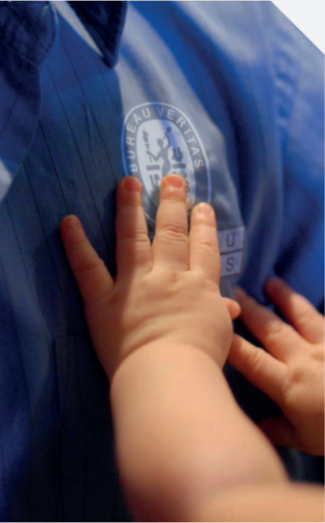 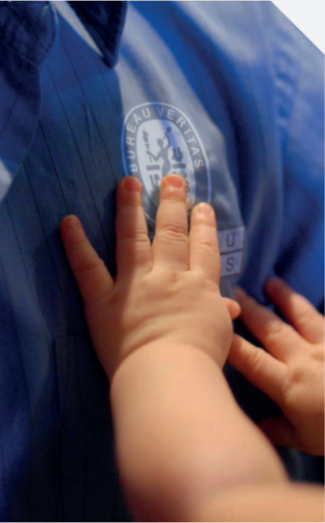 Bureau Veritas è leader a livello mondiale nei servizi di ispezione, verifica di conformità e certificazione.Nata nel 1828, supporta i Clienti nel raggiungimento dell’obiettivo del miglioramento delle performance attraverso servizi e soluzioni innovativi, finalizzati ad attestare che i loro prodotti, strutture e processi rispondono a standard e regolamenti in ambito qualità, salute e sicurezza, ambiente e responsabilità sociale (QHSE-SA).Bureau Veritas traduce le proprie competenze tecniche in una ricca gamma di servizi che vanno al di là della semplice verifica di conformità normativa e regolamentare, per consentire il raggiungimento degli obiettivi della riduzione del rischio, del miglioramento delle performance e della promozione dello sviluppo sostenibile.Il Gruppo Bureau Veritas fonda la sua consolidata e mai smentita reputazione di serietà e competenza tecnica su valori quali integrità ed etica, imparzialità, orientamento al cliente e sicurezza sul lavoro.Bureau Veritas è Organismo riconosciuto ed accreditato dalle più importanti organizzazioni nazionali ed internazionali.www.bureauveritas.it AINFORMAZIONI GENERALI1Denominazione Sociale del richiedente (come riportato in CCIAA)Denominazione Sociale del richiedente (come riportato in CCIAA)Denominazione Sociale del richiedente (come riportato in CCIAA)Denominazione Sociale del richiedente (come riportato in CCIAA)Denominazione Sociale del richiedente (come riportato in CCIAA)Denominazione Sociale del richiedente (come riportato in CCIAA)Denominazione Sociale del richiedente (come riportato in CCIAA)Denominazione Sociale del richiedente (come riportato in CCIAA)Denominazione Sociale del richiedente (come riportato in CCIAA)Denominazione Sociale del richiedente (come riportato in CCIAA)Denominazione Sociale del richiedente (come riportato in CCIAA)Denominazione Sociale del richiedente (come riportato in CCIAA)Denominazione Sociale del richiedente (come riportato in CCIAA)Denominazione Sociale del richiedente (come riportato in CCIAA)Denominazione Sociale del richiedente (come riportato in CCIAA)2Indirizzo Sede Legale (come riportato in CCIAA)Indirizzo Sede Legale (come riportato in CCIAA)Indirizzo Sede Legale (come riportato in CCIAA)Indirizzo Sede Legale (come riportato in CCIAA)Indirizzo Sede Legale (come riportato in CCIAA)Indirizzo Sede Legale (come riportato in CCIAA)Indirizzo Sede Legale (come riportato in CCIAA)Indirizzo Sede Legale (come riportato in CCIAA)Indirizzo Sede Legale (come riportato in CCIAA)Indirizzo Sede Legale (come riportato in CCIAA)Indirizzo Sede Legale (come riportato in CCIAA)Indirizzo Sede Legale (come riportato in CCIAA)Indirizzo Sede Legale (come riportato in CCIAA)Indirizzo Sede Legale (come riportato in CCIAA)Indirizzo Sede Legale (come riportato in CCIAA)3Indirizzo Sede Operativa (dove sono presenti le figure aziendali che gestiscono il sistema)  Indirizzo Sede Operativa (dove sono presenti le figure aziendali che gestiscono il sistema)  Indirizzo Sede Operativa (dove sono presenti le figure aziendali che gestiscono il sistema)  Indirizzo Sede Operativa (dove sono presenti le figure aziendali che gestiscono il sistema)  Indirizzo Sede Operativa (dove sono presenti le figure aziendali che gestiscono il sistema)  Indirizzo Sede Operativa (dove sono presenti le figure aziendali che gestiscono il sistema)  Indirizzo Sede Operativa (dove sono presenti le figure aziendali che gestiscono il sistema)  Indirizzo Sede Operativa (dove sono presenti le figure aziendali che gestiscono il sistema)  Indirizzo Sede Operativa (dove sono presenti le figure aziendali che gestiscono il sistema)  Indirizzo Sede Operativa (dove sono presenti le figure aziendali che gestiscono il sistema)  Indirizzo Sede Operativa (dove sono presenti le figure aziendali che gestiscono il sistema)  Indirizzo Sede Operativa (dove sono presenti le figure aziendali che gestiscono il sistema)  Indirizzo Sede Operativa (dove sono presenti le figure aziendali che gestiscono il sistema)  Indirizzo Sede Operativa (dove sono presenti le figure aziendali che gestiscono il sistema)  Indirizzo Sede Operativa (dove sono presenti le figure aziendali che gestiscono il sistema)  4Codice Fiscale               Codice Fiscale               Codice Fiscale               Codice Fiscale               Codice Fiscale               Codice Fiscale               Codice Fiscale               Partita IVAPartita IVAPartita IVA5Nominativo del Responsabile dei contatti con Bureau Veritas - Divisione CertificazioneNominativo del Responsabile dei contatti con Bureau Veritas - Divisione CertificazioneNominativo del Responsabile dei contatti con Bureau Veritas - Divisione CertificazioneNominativo del Responsabile dei contatti con Bureau Veritas - Divisione CertificazioneNominativo del Responsabile dei contatti con Bureau Veritas - Divisione CertificazioneNominativo del Responsabile dei contatti con Bureau Veritas - Divisione CertificazioneNominativo del Responsabile dei contatti con Bureau Veritas - Divisione CertificazioneNominativo del Responsabile dei contatti con Bureau Veritas - Divisione CertificazioneNominativo del Responsabile dei contatti con Bureau Veritas - Divisione CertificazioneNominativo del Responsabile dei contatti con Bureau Veritas - Divisione CertificazioneNominativo del Responsabile dei contatti con Bureau Veritas - Divisione CertificazioneNominativo del Responsabile dei contatti con Bureau Veritas - Divisione CertificazioneNominativo del Responsabile dei contatti con Bureau Veritas - Divisione CertificazioneNominativo del Responsabile dei contatti con Bureau Veritas - Divisione CertificazioneNominativo del Responsabile dei contatti con Bureau Veritas - Divisione CertificazioneFunzione Aziendale Funzione Aziendale Funzione Aziendale Funzione Aziendale 6TelefonoTelefonoTelefonoTelefonoSito webSito webSito webIndirizzo PECIndirizzo PECIndirizzo PECIndirizzo PECIndirizzo emailIndirizzo emailIndirizzo emailIndirizzo email7Indirizzo per la corrispondenza (se diverso da punto 2)Indirizzo per la corrispondenza (se diverso da punto 2)Indirizzo per la corrispondenza (se diverso da punto 2)Indirizzo per la corrispondenza (se diverso da punto 2)Indirizzo per la corrispondenza (se diverso da punto 2)Indirizzo per la corrispondenza (se diverso da punto 2)Indirizzo per la corrispondenza (se diverso da punto 2)Indirizzo per la corrispondenza (se diverso da punto 2)Indirizzo per la corrispondenza (se diverso da punto 2)Indirizzo per la corrispondenza (se diverso da punto 2)Indirizzo per la corrispondenza (se diverso da punto 2)Indirizzo per la corrispondenza (se diverso da punto 2)Indirizzo per la corrispondenza (se diverso da punto 2)Indirizzo per la corrispondenza (se diverso da punto 2)Indirizzo per la corrispondenza (se diverso da punto 2)8Indirizzo per la fatturazione (se diverso da punto 2)Indirizzo per la fatturazione (se diverso da punto 2)Indirizzo per la fatturazione (se diverso da punto 2)Indirizzo per la fatturazione (se diverso da punto 2)Indirizzo per la fatturazione (se diverso da punto 2)Indirizzo per la fatturazione (se diverso da punto 2)Indirizzo per la fatturazione (se diverso da punto 2)Indirizzo per la fatturazione (se diverso da punto 2)Indirizzo per la fatturazione (se diverso da punto 2)Indirizzo per la fatturazione (se diverso da punto 2)Indirizzo per la fatturazione (se diverso da punto 2)Indirizzo per la fatturazione (se diverso da punto 2)Indirizzo per la fatturazione (se diverso da punto 2)Indirizzo per la fatturazione (se diverso da punto 2)Indirizzo per la fatturazione (se diverso da punto 2)9Nome della Società di Consulenza utilizzata, se presente:Nome della Società di Consulenza utilizzata, se presente:Nome della Società di Consulenza utilizzata, se presente:Nome della Società di Consulenza utilizzata, se presente:Nome della Società di Consulenza utilizzata, se presente:Nome della Società di Consulenza utilizzata, se presente:Nome della Società di Consulenza utilizzata, se presente:Nome della Società di Consulenza utilizzata, se presente:Nome della Società di Consulenza utilizzata, se presente:Nome della Società di Consulenza utilizzata, se presente:Nome della Società di Consulenza utilizzata, se presente:Nome della Società di Consulenza utilizzata, se presente:Nome della Società di Consulenza utilizzata, se presente:Nome della Società di Consulenza utilizzata, se presente:Nome della Società di Consulenza utilizzata, se presente:10Codice di classificazione dell’attività, come riportato in Visura Camerale  (se noto)Codice di classificazione dell’attività, come riportato in Visura Camerale  (se noto)Codice di classificazione dell’attività, come riportato in Visura Camerale  (se noto)Codice di classificazione dell’attività, come riportato in Visura Camerale  (se noto)Codice di classificazione dell’attività, come riportato in Visura Camerale  (se noto)Codice di classificazione dell’attività, come riportato in Visura Camerale  (se noto)Codice di classificazione dell’attività, come riportato in Visura Camerale  (se noto)Codice di classificazione dell’attività, come riportato in Visura Camerale  (se noto)Codice di classificazione dell’attività, come riportato in Visura Camerale  (se noto)Codice di classificazione dell’attività, come riportato in Visura Camerale  (se noto)Codice di classificazione dell’attività, come riportato in Visura Camerale  (se noto)Codice di classificazione dell’attività, come riportato in Visura Camerale  (se noto)Codice di classificazione dell’attività, come riportato in Visura Camerale  (se noto)Codice di classificazione dell’attività, come riportato in Visura Camerale  (se noto)Codice di classificazione dell’attività, come riportato in Visura Camerale  (se noto)11N° Totale addetti N° Totale addetti N° Totale addetti Riportare il dettaglio per sito nell’allegato ERiportare il dettaglio per sito nell’allegato ERiportare il dettaglio per sito nell’allegato ENOTA: Allegare anche copia della Visura Camerale dell’organizzazione oggetto di certificazione.NOTA: Allegare anche copia della Visura Camerale dell’organizzazione oggetto di certificazione.NOTA: Allegare anche copia della Visura Camerale dell’organizzazione oggetto di certificazione.NOTA: Allegare anche copia della Visura Camerale dell’organizzazione oggetto di certificazione.NOTA: Allegare anche copia della Visura Camerale dell’organizzazione oggetto di certificazione.NOTA: Allegare anche copia della Visura Camerale dell’organizzazione oggetto di certificazione.NOTA: Allegare anche copia della Visura Camerale dell’organizzazione oggetto di certificazione.NOTA: Allegare anche copia della Visura Camerale dell’organizzazione oggetto di certificazione.NOTA: Allegare anche copia della Visura Camerale dell’organizzazione oggetto di certificazione.NOTA: Allegare anche copia della Visura Camerale dell’organizzazione oggetto di certificazione.NOTA: Allegare anche copia della Visura Camerale dell’organizzazione oggetto di certificazione.NOTA: Allegare anche copia della Visura Camerale dell’organizzazione oggetto di certificazione.NOTA: Allegare anche copia della Visura Camerale dell’organizzazione oggetto di certificazione.NOTA: Allegare anche copia della Visura Camerale dell’organizzazione oggetto di certificazione.NOTA: Allegare anche copia della Visura Camerale dell’organizzazione oggetto di certificazione.12Periodo di attività  (per le attività stagionali):Periodo di attività  (per le attività stagionali):Periodo di attività  (per le attività stagionali):Periodo di attività  (per le attività stagionali):Periodo di attività  (per le attività stagionali):Periodo di attività  (per le attività stagionali):Periodo di attività  (per le attività stagionali):Periodo di attività  (per le attività stagionali):Periodo di attività  (per le attività stagionali):Periodo di attività  (per le attività stagionali):Periodo di attività  (per le attività stagionali):Periodo di attività  (per le attività stagionali):Periodo di attività  (per le attività stagionali):Periodo di attività  (per le attività stagionali):Periodo di attività  (per le attività stagionali):Dal:Dal:Al:Al:Al:Al:Al:13Da quanto tempo il sistema di gestione è applicato?          Da quanto tempo il sistema di gestione è applicato?          Da quanto tempo il sistema di gestione è applicato?          Da quanto tempo il sistema di gestione è applicato?          Da quanto tempo il sistema di gestione è applicato?          Da quanto tempo il sistema di gestione è applicato?          Da quanto tempo il sistema di gestione è applicato?          Da quanto tempo il sistema di gestione è applicato?          Da quanto tempo il sistema di gestione è applicato?          Da quanto tempo il sistema di gestione è applicato?          Da quanto tempo il sistema di gestione è applicato?          Da quanto tempo il sistema di gestione è applicato?          14L’organizzazione ha necessità di concludere l’iter di certificazione entro una determinata data?L’organizzazione ha necessità di concludere l’iter di certificazione entro una determinata data?L’organizzazione ha necessità di concludere l’iter di certificazione entro una determinata data?L’organizzazione ha necessità di concludere l’iter di certificazione entro una determinata data?L’organizzazione ha necessità di concludere l’iter di certificazione entro una determinata data?L’organizzazione ha necessità di concludere l’iter di certificazione entro una determinata data?L’organizzazione ha necessità di concludere l’iter di certificazione entro una determinata data?L’organizzazione ha necessità di concludere l’iter di certificazione entro una determinata data?L’organizzazione ha necessità di concludere l’iter di certificazione entro una determinata data?L’organizzazione ha necessità di concludere l’iter di certificazione entro una determinata data?L’organizzazione ha necessità di concludere l’iter di certificazione entro una determinata data?L’organizzazione ha necessità di concludere l’iter di certificazione entro una determinata data?L’organizzazione ha necessità di concludere l’iter di certificazione entro una determinata data?L’organizzazione ha necessità di concludere l’iter di certificazione entro una determinata data?L’organizzazione ha necessità di concludere l’iter di certificazione entro una determinata data?Se sì, quali?   Se sì, quali?   Se sì, quali?   15L’organizzazione ha utilizzato negli ultimi 2 anni servizi dal Gruppo Bureau Veritas? L’organizzazione ha utilizzato negli ultimi 2 anni servizi dal Gruppo Bureau Veritas? L’organizzazione ha utilizzato negli ultimi 2 anni servizi dal Gruppo Bureau Veritas? L’organizzazione ha utilizzato negli ultimi 2 anni servizi dal Gruppo Bureau Veritas? L’organizzazione ha utilizzato negli ultimi 2 anni servizi dal Gruppo Bureau Veritas? L’organizzazione ha utilizzato negli ultimi 2 anni servizi dal Gruppo Bureau Veritas? L’organizzazione ha utilizzato negli ultimi 2 anni servizi dal Gruppo Bureau Veritas? L’organizzazione ha utilizzato negli ultimi 2 anni servizi dal Gruppo Bureau Veritas? L’organizzazione ha utilizzato negli ultimi 2 anni servizi dal Gruppo Bureau Veritas? L’organizzazione ha utilizzato negli ultimi 2 anni servizi dal Gruppo Bureau Veritas? L’organizzazione ha utilizzato negli ultimi 2 anni servizi dal Gruppo Bureau Veritas? L’organizzazione ha utilizzato negli ultimi 2 anni servizi dal Gruppo Bureau Veritas? L’organizzazione ha utilizzato negli ultimi 2 anni servizi dal Gruppo Bureau Veritas? L’organizzazione ha utilizzato negli ultimi 2 anni servizi dal Gruppo Bureau Veritas? L’organizzazione ha utilizzato negli ultimi 2 anni servizi dal Gruppo Bureau Veritas? Se sì, quali?   Se sì, quali?   Se sì, quali?   L’organizzazione ha altre relazioni con Bureua Veritas?L’organizzazione ha altre relazioni con Bureua Veritas?L’organizzazione ha altre relazioni con Bureua Veritas?L’organizzazione ha altre relazioni con Bureua Veritas?L’organizzazione ha altre relazioni con Bureua Veritas?L’organizzazione ha altre relazioni con Bureua Veritas?L’organizzazione ha altre relazioni con Bureua Veritas?L’organizzazione ha altre relazioni con Bureua Veritas?L’organizzazione ha altre relazioni con Bureua Veritas?L’organizzazione ha altre relazioni con Bureua Veritas?L’organizzazione ha altre relazioni con Bureua Veritas?L’organizzazione ha altre relazioni con Bureua Veritas?L’organizzazione ha altre relazioni con Bureua Veritas?L’organizzazione ha altre relazioni con Bureua Veritas?Se sì, quali?   Se sì, quali?   16L’organizzazione ha ricevuto sanzioni e/o condanne penali relativi ad aspetti coperti dal sistema di gestione da certificare?             Se sì, allegare breve descrizione.L’organizzazione ha ricevuto sanzioni e/o condanne penali relativi ad aspetti coperti dal sistema di gestione da certificare?             Se sì, allegare breve descrizione.L’organizzazione ha ricevuto sanzioni e/o condanne penali relativi ad aspetti coperti dal sistema di gestione da certificare?             Se sì, allegare breve descrizione.L’organizzazione ha ricevuto sanzioni e/o condanne penali relativi ad aspetti coperti dal sistema di gestione da certificare?             Se sì, allegare breve descrizione.L’organizzazione ha ricevuto sanzioni e/o condanne penali relativi ad aspetti coperti dal sistema di gestione da certificare?             Se sì, allegare breve descrizione.L’organizzazione ha ricevuto sanzioni e/o condanne penali relativi ad aspetti coperti dal sistema di gestione da certificare?             Se sì, allegare breve descrizione.L’organizzazione ha ricevuto sanzioni e/o condanne penali relativi ad aspetti coperti dal sistema di gestione da certificare?             Se sì, allegare breve descrizione.L’organizzazione ha ricevuto sanzioni e/o condanne penali relativi ad aspetti coperti dal sistema di gestione da certificare?             Se sì, allegare breve descrizione.L’organizzazione ha ricevuto sanzioni e/o condanne penali relativi ad aspetti coperti dal sistema di gestione da certificare?             Se sì, allegare breve descrizione.L’organizzazione ha ricevuto sanzioni e/o condanne penali relativi ad aspetti coperti dal sistema di gestione da certificare?             Se sì, allegare breve descrizione.L’organizzazione ha ricevuto sanzioni e/o condanne penali relativi ad aspetti coperti dal sistema di gestione da certificare?             Se sì, allegare breve descrizione.L’organizzazione ha ricevuto sanzioni e/o condanne penali relativi ad aspetti coperti dal sistema di gestione da certificare?             Se sì, allegare breve descrizione.L’organizzazione ha ricevuto sanzioni e/o condanne penali relativi ad aspetti coperti dal sistema di gestione da certificare?             Se sì, allegare breve descrizione.L’organizzazione ha ricevuto sanzioni e/o condanne penali relativi ad aspetti coperti dal sistema di gestione da certificare?             Se sì, allegare breve descrizione.L’organizzazione ha ricevuto sanzioni e/o condanne penali relativi ad aspetti coperti dal sistema di gestione da certificare?             Se sì, allegare breve descrizione.17L’organizzazione ha procedimenti o contenziosi in corso relativi ad aspetti coperti dal sistema di gestione da certificare?                  Se sì, allegare breve descrizione.L’organizzazione ha procedimenti o contenziosi in corso relativi ad aspetti coperti dal sistema di gestione da certificare?                  Se sì, allegare breve descrizione.L’organizzazione ha procedimenti o contenziosi in corso relativi ad aspetti coperti dal sistema di gestione da certificare?                  Se sì, allegare breve descrizione.L’organizzazione ha procedimenti o contenziosi in corso relativi ad aspetti coperti dal sistema di gestione da certificare?                  Se sì, allegare breve descrizione.L’organizzazione ha procedimenti o contenziosi in corso relativi ad aspetti coperti dal sistema di gestione da certificare?                  Se sì, allegare breve descrizione.L’organizzazione ha procedimenti o contenziosi in corso relativi ad aspetti coperti dal sistema di gestione da certificare?                  Se sì, allegare breve descrizione.L’organizzazione ha procedimenti o contenziosi in corso relativi ad aspetti coperti dal sistema di gestione da certificare?                  Se sì, allegare breve descrizione.L’organizzazione ha procedimenti o contenziosi in corso relativi ad aspetti coperti dal sistema di gestione da certificare?                  Se sì, allegare breve descrizione.L’organizzazione ha procedimenti o contenziosi in corso relativi ad aspetti coperti dal sistema di gestione da certificare?                  Se sì, allegare breve descrizione.L’organizzazione ha procedimenti o contenziosi in corso relativi ad aspetti coperti dal sistema di gestione da certificare?                  Se sì, allegare breve descrizione.L’organizzazione ha procedimenti o contenziosi in corso relativi ad aspetti coperti dal sistema di gestione da certificare?                  Se sì, allegare breve descrizione.L’organizzazione ha procedimenti o contenziosi in corso relativi ad aspetti coperti dal sistema di gestione da certificare?                  Se sì, allegare breve descrizione.L’organizzazione ha procedimenti o contenziosi in corso relativi ad aspetti coperti dal sistema di gestione da certificare?                  Se sì, allegare breve descrizione.L’organizzazione ha procedimenti o contenziosi in corso relativi ad aspetti coperti dal sistema di gestione da certificare?                  Se sì, allegare breve descrizione.L’organizzazione ha procedimenti o contenziosi in corso relativi ad aspetti coperti dal sistema di gestione da certificare?                  Se sì, allegare breve descrizione.BCAMPO DI APPLICAZIONE DELLA CERTIFICAZIONECAMPO DI APPLICAZIONE DELLA CERTIFICAZIONECAMPO DI APPLICAZIONE DELLA CERTIFICAZIONECAMPO DI APPLICAZIONE DELLA CERTIFICAZIONECAMPO DI APPLICAZIONE DELLA CERTIFICAZIONECAMPO DI APPLICAZIONE DELLA CERTIFICAZIONECAMPO DI APPLICAZIONE DELLA CERTIFICAZIONECAMPO DI APPLICAZIONE DELLA CERTIFICAZIONECAMPO DI APPLICAZIONE DELLA CERTIFICAZIONECAMPO DI APPLICAZIONE DELLA CERTIFICAZIONECAMPO DI APPLICAZIONE DELLA CERTIFICAZIONECAMPO DI APPLICAZIONE DELLA CERTIFICAZIONECAMPO DI APPLICAZIONE DELLA CERTIFICAZIONECAMPO DI APPLICAZIONE DELLA CERTIFICAZIONECAMPO DI APPLICAZIONE DELLA CERTIFICAZIONE18Descrizione delle attività da indicare sul certificatoDescrizione delle attività da indicare sul certificatoDescrizione delle attività da indicare sul certificatoDescrizione delle attività da indicare sul certificatoDescrizione delle attività da indicare sul certificatoDescrizione delle attività da indicare sul certificatoDescrizione delle attività da indicare sul certificatoDescrizione delle attività da indicare sul certificatoDescrizione delle attività da indicare sul certificatoDescrizione delle attività da indicare sul certificatoDescrizione delle attività da indicare sul certificatoDescrizione delle attività da indicare sul certificatoDescrizione delle attività da indicare sul certificatoDescrizione delle attività da indicare sul certificatoDescrizione delle attività da indicare sul certificatoCTIPO DI CERTIFICAZIONE RICHIESTA TIPO DI CERTIFICAZIONE RICHIESTA TIPO DI CERTIFICAZIONE RICHIESTA TIPO DI CERTIFICAZIONE RICHIESTA TIPO DI CERTIFICAZIONE RICHIESTA TIPO DI CERTIFICAZIONE RICHIESTA TIPO DI CERTIFICAZIONE RICHIESTA TIPO DI CERTIFICAZIONE RICHIESTA TIPO DI CERTIFICAZIONE RICHIESTA TIPO DI CERTIFICAZIONE RICHIESTA TIPO DI CERTIFICAZIONE RICHIESTA TIPO DI CERTIFICAZIONE RICHIESTA TIPO DI CERTIFICAZIONE RICHIESTA TIPO DI CERTIFICAZIONE RICHIESTA TIPO DI CERTIFICAZIONE RICHIESTA 19Sistema di gestione per la qualità  UNI EN ISO 9001:2015   E’ richiesta la certificazione dell’attività di verifica di progetto ai fini della validazione?(ex D.Lgs. n. 50/2016 art. 26)    L’Azienda opera nel settore Costruzioni/Installazione Impianti (IAF 28)?      (se Sì, è necessaria la compilazione degli ”allegato settore edile” e “elenco commesse”)Sistema di gestione per la qualità  UNI EN ISO 9001:2015   E’ richiesta la certificazione dell’attività di verifica di progetto ai fini della validazione?(ex D.Lgs. n. 50/2016 art. 26)    L’Azienda opera nel settore Costruzioni/Installazione Impianti (IAF 28)?      (se Sì, è necessaria la compilazione degli ”allegato settore edile” e “elenco commesse”)Sistema di gestione per la qualità  UNI EN ISO 9001:2015   E’ richiesta la certificazione dell’attività di verifica di progetto ai fini della validazione?(ex D.Lgs. n. 50/2016 art. 26)    L’Azienda opera nel settore Costruzioni/Installazione Impianti (IAF 28)?      (se Sì, è necessaria la compilazione degli ”allegato settore edile” e “elenco commesse”)Sistema di gestione per la qualità  UNI EN ISO 9001:2015   E’ richiesta la certificazione dell’attività di verifica di progetto ai fini della validazione?(ex D.Lgs. n. 50/2016 art. 26)    L’Azienda opera nel settore Costruzioni/Installazione Impianti (IAF 28)?      (se Sì, è necessaria la compilazione degli ”allegato settore edile” e “elenco commesse”)Sistema di gestione per la qualità  UNI EN ISO 9001:2015   E’ richiesta la certificazione dell’attività di verifica di progetto ai fini della validazione?(ex D.Lgs. n. 50/2016 art. 26)    L’Azienda opera nel settore Costruzioni/Installazione Impianti (IAF 28)?      (se Sì, è necessaria la compilazione degli ”allegato settore edile” e “elenco commesse”)Sistema di gestione per la qualità  UNI EN ISO 9001:2015   E’ richiesta la certificazione dell’attività di verifica di progetto ai fini della validazione?(ex D.Lgs. n. 50/2016 art. 26)    L’Azienda opera nel settore Costruzioni/Installazione Impianti (IAF 28)?      (se Sì, è necessaria la compilazione degli ”allegato settore edile” e “elenco commesse”)Sistema di gestione per la qualità  UNI EN ISO 9001:2015   E’ richiesta la certificazione dell’attività di verifica di progetto ai fini della validazione?(ex D.Lgs. n. 50/2016 art. 26)    L’Azienda opera nel settore Costruzioni/Installazione Impianti (IAF 28)?      (se Sì, è necessaria la compilazione degli ”allegato settore edile” e “elenco commesse”)Sistema di gestione per la qualità  UNI EN ISO 9001:2015   E’ richiesta la certificazione dell’attività di verifica di progetto ai fini della validazione?(ex D.Lgs. n. 50/2016 art. 26)    L’Azienda opera nel settore Costruzioni/Installazione Impianti (IAF 28)?      (se Sì, è necessaria la compilazione degli ”allegato settore edile” e “elenco commesse”)Sistema di gestione per la qualità  UNI EN ISO 9001:2015   E’ richiesta la certificazione dell’attività di verifica di progetto ai fini della validazione?(ex D.Lgs. n. 50/2016 art. 26)    L’Azienda opera nel settore Costruzioni/Installazione Impianti (IAF 28)?      (se Sì, è necessaria la compilazione degli ”allegato settore edile” e “elenco commesse”)Sistema di gestione per la qualità  UNI EN ISO 9001:2015   E’ richiesta la certificazione dell’attività di verifica di progetto ai fini della validazione?(ex D.Lgs. n. 50/2016 art. 26)    L’Azienda opera nel settore Costruzioni/Installazione Impianti (IAF 28)?      (se Sì, è necessaria la compilazione degli ”allegato settore edile” e “elenco commesse”)Sistema di gestione per la qualità  UNI EN ISO 9001:2015   E’ richiesta la certificazione dell’attività di verifica di progetto ai fini della validazione?(ex D.Lgs. n. 50/2016 art. 26)    L’Azienda opera nel settore Costruzioni/Installazione Impianti (IAF 28)?      (se Sì, è necessaria la compilazione degli ”allegato settore edile” e “elenco commesse”)Sistema di gestione per la qualità  UNI EN ISO 9001:2015   E’ richiesta la certificazione dell’attività di verifica di progetto ai fini della validazione?(ex D.Lgs. n. 50/2016 art. 26)    L’Azienda opera nel settore Costruzioni/Installazione Impianti (IAF 28)?      (se Sì, è necessaria la compilazione degli ”allegato settore edile” e “elenco commesse”)Sistema di gestione per la qualità  UNI EN ISO 9001:2015   E’ richiesta la certificazione dell’attività di verifica di progetto ai fini della validazione?(ex D.Lgs. n. 50/2016 art. 26)    L’Azienda opera nel settore Costruzioni/Installazione Impianti (IAF 28)?      (se Sì, è necessaria la compilazione degli ”allegato settore edile” e “elenco commesse”)Sistema di gestione per la qualità  UNI EN ISO 9001:2015   E’ richiesta la certificazione dell’attività di verifica di progetto ai fini della validazione?(ex D.Lgs. n. 50/2016 art. 26)    L’Azienda opera nel settore Costruzioni/Installazione Impianti (IAF 28)?      (se Sì, è necessaria la compilazione degli ”allegato settore edile” e “elenco commesse”)Sistema di gestione per la qualità  UNI EN ISO 9001:2015   E’ richiesta la certificazione dell’attività di verifica di progetto ai fini della validazione?(ex D.Lgs. n. 50/2016 art. 26)    L’Azienda opera nel settore Costruzioni/Installazione Impianti (IAF 28)?      (se Sì, è necessaria la compilazione degli ”allegato settore edile” e “elenco commesse”)20Sistema di gestione ambientale UNI EN ISO 14001:2015   L’azienda è soggetta a rischio di incidente rilevante (Seveso)?                      Negli ultimi 3 anni, l’azienda ha avuto incidenti ambientali o ha contribuito a creare problemi di tipo ambientale?      Sì         No    Sistema di gestione ambientale UNI EN ISO 14001:2015   L’azienda è soggetta a rischio di incidente rilevante (Seveso)?                      Negli ultimi 3 anni, l’azienda ha avuto incidenti ambientali o ha contribuito a creare problemi di tipo ambientale?      Sì         No    Sistema di gestione ambientale UNI EN ISO 14001:2015   L’azienda è soggetta a rischio di incidente rilevante (Seveso)?                      Negli ultimi 3 anni, l’azienda ha avuto incidenti ambientali o ha contribuito a creare problemi di tipo ambientale?      Sì         No    Sistema di gestione ambientale UNI EN ISO 14001:2015   L’azienda è soggetta a rischio di incidente rilevante (Seveso)?                      Negli ultimi 3 anni, l’azienda ha avuto incidenti ambientali o ha contribuito a creare problemi di tipo ambientale?      Sì         No    Sistema di gestione ambientale UNI EN ISO 14001:2015   L’azienda è soggetta a rischio di incidente rilevante (Seveso)?                      Negli ultimi 3 anni, l’azienda ha avuto incidenti ambientali o ha contribuito a creare problemi di tipo ambientale?      Sì         No    Sistema di gestione ambientale UNI EN ISO 14001:2015   L’azienda è soggetta a rischio di incidente rilevante (Seveso)?                      Negli ultimi 3 anni, l’azienda ha avuto incidenti ambientali o ha contribuito a creare problemi di tipo ambientale?      Sì         No    Sistema di gestione ambientale UNI EN ISO 14001:2015   L’azienda è soggetta a rischio di incidente rilevante (Seveso)?                      Negli ultimi 3 anni, l’azienda ha avuto incidenti ambientali o ha contribuito a creare problemi di tipo ambientale?      Sì         No    Sistema di gestione ambientale UNI EN ISO 14001:2015   L’azienda è soggetta a rischio di incidente rilevante (Seveso)?                      Negli ultimi 3 anni, l’azienda ha avuto incidenti ambientali o ha contribuito a creare problemi di tipo ambientale?      Sì         No    Sistema di gestione ambientale UNI EN ISO 14001:2015   L’azienda è soggetta a rischio di incidente rilevante (Seveso)?                      Negli ultimi 3 anni, l’azienda ha avuto incidenti ambientali o ha contribuito a creare problemi di tipo ambientale?      Sì         No    Sistema di gestione ambientale UNI EN ISO 14001:2015   L’azienda è soggetta a rischio di incidente rilevante (Seveso)?                      Negli ultimi 3 anni, l’azienda ha avuto incidenti ambientali o ha contribuito a creare problemi di tipo ambientale?      Sì         No    Sistema di gestione ambientale UNI EN ISO 14001:2015   L’azienda è soggetta a rischio di incidente rilevante (Seveso)?                      Negli ultimi 3 anni, l’azienda ha avuto incidenti ambientali o ha contribuito a creare problemi di tipo ambientale?      Sì         No    Sistema di gestione ambientale UNI EN ISO 14001:2015   L’azienda è soggetta a rischio di incidente rilevante (Seveso)?                      Negli ultimi 3 anni, l’azienda ha avuto incidenti ambientali o ha contribuito a creare problemi di tipo ambientale?      Sì         No    Sistema di gestione ambientale UNI EN ISO 14001:2015   L’azienda è soggetta a rischio di incidente rilevante (Seveso)?                      Negli ultimi 3 anni, l’azienda ha avuto incidenti ambientali o ha contribuito a creare problemi di tipo ambientale?      Sì         No    Sistema di gestione ambientale UNI EN ISO 14001:2015   L’azienda è soggetta a rischio di incidente rilevante (Seveso)?                      Negli ultimi 3 anni, l’azienda ha avuto incidenti ambientali o ha contribuito a creare problemi di tipo ambientale?      Sì         No    Sistema di gestione ambientale UNI EN ISO 14001:2015   L’azienda è soggetta a rischio di incidente rilevante (Seveso)?                      Negli ultimi 3 anni, l’azienda ha avuto incidenti ambientali o ha contribuito a creare problemi di tipo ambientale?      Sì         No    21Sistema di gestione per la Sicurezza OHSAS 18001      ISO 45001    L’azienda è soggetta a rischio di incidente rilevante (Seveso)?                       Negli ultimi 3 anni, l’azienda ha avuto incidenti gravi/gravissimi o mortali che hanno avuto impatti sulla salute e sicurezza?      Il tasso di infortuni della vostra organizzazione è: rispetto alla media del vostro settore merceologico.Sistema di gestione per la Sicurezza OHSAS 18001      ISO 45001    L’azienda è soggetta a rischio di incidente rilevante (Seveso)?                       Negli ultimi 3 anni, l’azienda ha avuto incidenti gravi/gravissimi o mortali che hanno avuto impatti sulla salute e sicurezza?      Il tasso di infortuni della vostra organizzazione è: rispetto alla media del vostro settore merceologico.Sistema di gestione per la Sicurezza OHSAS 18001      ISO 45001    L’azienda è soggetta a rischio di incidente rilevante (Seveso)?                       Negli ultimi 3 anni, l’azienda ha avuto incidenti gravi/gravissimi o mortali che hanno avuto impatti sulla salute e sicurezza?      Il tasso di infortuni della vostra organizzazione è: rispetto alla media del vostro settore merceologico.Sistema di gestione per la Sicurezza OHSAS 18001      ISO 45001    L’azienda è soggetta a rischio di incidente rilevante (Seveso)?                       Negli ultimi 3 anni, l’azienda ha avuto incidenti gravi/gravissimi o mortali che hanno avuto impatti sulla salute e sicurezza?      Il tasso di infortuni della vostra organizzazione è: rispetto alla media del vostro settore merceologico.Sistema di gestione per la Sicurezza OHSAS 18001      ISO 45001    L’azienda è soggetta a rischio di incidente rilevante (Seveso)?                       Negli ultimi 3 anni, l’azienda ha avuto incidenti gravi/gravissimi o mortali che hanno avuto impatti sulla salute e sicurezza?      Il tasso di infortuni della vostra organizzazione è: rispetto alla media del vostro settore merceologico.Sistema di gestione per la Sicurezza OHSAS 18001      ISO 45001    L’azienda è soggetta a rischio di incidente rilevante (Seveso)?                       Negli ultimi 3 anni, l’azienda ha avuto incidenti gravi/gravissimi o mortali che hanno avuto impatti sulla salute e sicurezza?      Il tasso di infortuni della vostra organizzazione è: rispetto alla media del vostro settore merceologico.Sistema di gestione per la Sicurezza OHSAS 18001      ISO 45001    L’azienda è soggetta a rischio di incidente rilevante (Seveso)?                       Negli ultimi 3 anni, l’azienda ha avuto incidenti gravi/gravissimi o mortali che hanno avuto impatti sulla salute e sicurezza?      Il tasso di infortuni della vostra organizzazione è: rispetto alla media del vostro settore merceologico.Sistema di gestione per la Sicurezza OHSAS 18001      ISO 45001    L’azienda è soggetta a rischio di incidente rilevante (Seveso)?                       Negli ultimi 3 anni, l’azienda ha avuto incidenti gravi/gravissimi o mortali che hanno avuto impatti sulla salute e sicurezza?      Il tasso di infortuni della vostra organizzazione è: rispetto alla media del vostro settore merceologico.Sistema di gestione per la Sicurezza OHSAS 18001      ISO 45001    L’azienda è soggetta a rischio di incidente rilevante (Seveso)?                       Negli ultimi 3 anni, l’azienda ha avuto incidenti gravi/gravissimi o mortali che hanno avuto impatti sulla salute e sicurezza?      Il tasso di infortuni della vostra organizzazione è: rispetto alla media del vostro settore merceologico.Sistema di gestione per la Sicurezza OHSAS 18001      ISO 45001    L’azienda è soggetta a rischio di incidente rilevante (Seveso)?                       Negli ultimi 3 anni, l’azienda ha avuto incidenti gravi/gravissimi o mortali che hanno avuto impatti sulla salute e sicurezza?      Il tasso di infortuni della vostra organizzazione è: rispetto alla media del vostro settore merceologico.Sistema di gestione per la Sicurezza OHSAS 18001      ISO 45001    L’azienda è soggetta a rischio di incidente rilevante (Seveso)?                       Negli ultimi 3 anni, l’azienda ha avuto incidenti gravi/gravissimi o mortali che hanno avuto impatti sulla salute e sicurezza?      Il tasso di infortuni della vostra organizzazione è: rispetto alla media del vostro settore merceologico.Sistema di gestione per la Sicurezza OHSAS 18001      ISO 45001    L’azienda è soggetta a rischio di incidente rilevante (Seveso)?                       Negli ultimi 3 anni, l’azienda ha avuto incidenti gravi/gravissimi o mortali che hanno avuto impatti sulla salute e sicurezza?      Il tasso di infortuni della vostra organizzazione è: rispetto alla media del vostro settore merceologico.Sistema di gestione per la Sicurezza OHSAS 18001      ISO 45001    L’azienda è soggetta a rischio di incidente rilevante (Seveso)?                       Negli ultimi 3 anni, l’azienda ha avuto incidenti gravi/gravissimi o mortali che hanno avuto impatti sulla salute e sicurezza?      Il tasso di infortuni della vostra organizzazione è: rispetto alla media del vostro settore merceologico.Sistema di gestione per la Sicurezza OHSAS 18001      ISO 45001    L’azienda è soggetta a rischio di incidente rilevante (Seveso)?                       Negli ultimi 3 anni, l’azienda ha avuto incidenti gravi/gravissimi o mortali che hanno avuto impatti sulla salute e sicurezza?      Il tasso di infortuni della vostra organizzazione è: rispetto alla media del vostro settore merceologico.Sistema di gestione per la Sicurezza OHSAS 18001      ISO 45001    L’azienda è soggetta a rischio di incidente rilevante (Seveso)?                       Negli ultimi 3 anni, l’azienda ha avuto incidenti gravi/gravissimi o mortali che hanno avuto impatti sulla salute e sicurezza?      Il tasso di infortuni della vostra organizzazione è: rispetto alla media del vostro settore merceologico.22Altra/e norma/e              SPECIFICARE:     _____________________________         Per alcune norme potrebbe essere richiesta la compilazione di un ulteriore questionario informativo.    Altra/e norma/e              SPECIFICARE:     _____________________________         Per alcune norme potrebbe essere richiesta la compilazione di un ulteriore questionario informativo.    Altra/e norma/e              SPECIFICARE:     _____________________________         Per alcune norme potrebbe essere richiesta la compilazione di un ulteriore questionario informativo.    Altra/e norma/e              SPECIFICARE:     _____________________________         Per alcune norme potrebbe essere richiesta la compilazione di un ulteriore questionario informativo.    Altra/e norma/e              SPECIFICARE:     _____________________________         Per alcune norme potrebbe essere richiesta la compilazione di un ulteriore questionario informativo.    Altra/e norma/e              SPECIFICARE:     _____________________________         Per alcune norme potrebbe essere richiesta la compilazione di un ulteriore questionario informativo.    Altra/e norma/e              SPECIFICARE:     _____________________________         Per alcune norme potrebbe essere richiesta la compilazione di un ulteriore questionario informativo.    Altra/e norma/e              SPECIFICARE:     _____________________________         Per alcune norme potrebbe essere richiesta la compilazione di un ulteriore questionario informativo.    Altra/e norma/e              SPECIFICARE:     _____________________________         Per alcune norme potrebbe essere richiesta la compilazione di un ulteriore questionario informativo.    Altra/e norma/e              SPECIFICARE:     _____________________________         Per alcune norme potrebbe essere richiesta la compilazione di un ulteriore questionario informativo.    Altra/e norma/e              SPECIFICARE:     _____________________________         Per alcune norme potrebbe essere richiesta la compilazione di un ulteriore questionario informativo.    Altra/e norma/e              SPECIFICARE:     _____________________________         Per alcune norme potrebbe essere richiesta la compilazione di un ulteriore questionario informativo.    Altra/e norma/e              SPECIFICARE:     _____________________________         Per alcune norme potrebbe essere richiesta la compilazione di un ulteriore questionario informativo.    Altra/e norma/e              SPECIFICARE:     _____________________________         Per alcune norme potrebbe essere richiesta la compilazione di un ulteriore questionario informativo.    Altra/e norma/e              SPECIFICARE:     _____________________________         Per alcune norme potrebbe essere richiesta la compilazione di un ulteriore questionario informativo.    23Nel caso di certificazione su due o più schemi, i Sistemi di Gestione sono gestiti in modo totalmente integrato (Politica, obiettivi, documentazione, monitoraggi, miglioramento...)Nel caso di certificazione su due o più schemi, i Sistemi di Gestione sono gestiti in modo totalmente integrato (Politica, obiettivi, documentazione, monitoraggi, miglioramento...)Nel caso di certificazione su due o più schemi, i Sistemi di Gestione sono gestiti in modo totalmente integrato (Politica, obiettivi, documentazione, monitoraggi, miglioramento...)Nel caso di certificazione su due o più schemi, i Sistemi di Gestione sono gestiti in modo totalmente integrato (Politica, obiettivi, documentazione, monitoraggi, miglioramento...)Nel caso di certificazione su due o più schemi, i Sistemi di Gestione sono gestiti in modo totalmente integrato (Politica, obiettivi, documentazione, monitoraggi, miglioramento...)Nel caso di certificazione su due o più schemi, i Sistemi di Gestione sono gestiti in modo totalmente integrato (Politica, obiettivi, documentazione, monitoraggi, miglioramento...)Nel caso di certificazione su due o più schemi, i Sistemi di Gestione sono gestiti in modo totalmente integrato (Politica, obiettivi, documentazione, monitoraggi, miglioramento...)Nel caso di certificazione su due o più schemi, i Sistemi di Gestione sono gestiti in modo totalmente integrato (Politica, obiettivi, documentazione, monitoraggi, miglioramento...)Nel caso di certificazione su due o più schemi, i Sistemi di Gestione sono gestiti in modo totalmente integrato (Politica, obiettivi, documentazione, monitoraggi, miglioramento...)Nel caso di certificazione su due o più schemi, i Sistemi di Gestione sono gestiti in modo totalmente integrato (Politica, obiettivi, documentazione, monitoraggi, miglioramento...)Nel caso di certificazione su due o più schemi, i Sistemi di Gestione sono gestiti in modo totalmente integrato (Politica, obiettivi, documentazione, monitoraggi, miglioramento...)Nel caso di certificazione su due o più schemi, i Sistemi di Gestione sono gestiti in modo totalmente integrato (Politica, obiettivi, documentazione, monitoraggi, miglioramento...)Nel caso di certificazione su due o più schemi, i Sistemi di Gestione sono gestiti in modo totalmente integrato (Politica, obiettivi, documentazione, monitoraggi, miglioramento...)Nel caso di certificazione su due o più schemi, i Sistemi di Gestione sono gestiti in modo totalmente integrato (Politica, obiettivi, documentazione, monitoraggi, miglioramento...)Nel caso di certificazione su due o più schemi, i Sistemi di Gestione sono gestiti in modo totalmente integrato (Politica, obiettivi, documentazione, monitoraggi, miglioramento...)24Si richiede Pre-Audit?            Si richiede Pre-Audit?            Si richiede Pre-Audit?            Si richiede Pre-Audit?            Si richiede Pre-Audit?            Si richiede Pre-Audit?            Si richiede Pre-Audit?            Si richiede Pre-Audit?            Si richiede Pre-Audit?            Si richiede Pre-Audit?            Si richiede Pre-Audit?            Si richiede Pre-Audit?            Si richiede Pre-Audit?            Si richiede Pre-Audit?            Si richiede Pre-Audit?            25Lingua del Personale e dei Documenti di Sistema    (se diversa dall’italiana)Lingua del Personale e dei Documenti di Sistema    (se diversa dall’italiana)Lingua del Personale e dei Documenti di Sistema    (se diversa dall’italiana)Lingua del Personale e dei Documenti di Sistema    (se diversa dall’italiana)Lingua del Personale e dei Documenti di Sistema    (se diversa dall’italiana)Lingua del Personale e dei Documenti di Sistema    (se diversa dall’italiana)Lingua del Personale e dei Documenti di Sistema    (se diversa dall’italiana)DCERTIFICAZIONI GIÀ IN POSSESSO DELL’ORGANIZZAZIONECERTIFICAZIONI GIÀ IN POSSESSO DELL’ORGANIZZAZIONECERTIFICAZIONI GIÀ IN POSSESSO DELL’ORGANIZZAZIONECERTIFICAZIONI GIÀ IN POSSESSO DELL’ORGANIZZAZIONECERTIFICAZIONI GIÀ IN POSSESSO DELL’ORGANIZZAZIONECERTIFICAZIONI GIÀ IN POSSESSO DELL’ORGANIZZAZIONECERTIFICAZIONI GIÀ IN POSSESSO DELL’ORGANIZZAZIONECERTIFICAZIONI GIÀ IN POSSESSO DELL’ORGANIZZAZIONECERTIFICAZIONI GIÀ IN POSSESSO DELL’ORGANIZZAZIONECERTIFICAZIONI GIÀ IN POSSESSO DELL’ORGANIZZAZIONECERTIFICAZIONI GIÀ IN POSSESSO DELL’ORGANIZZAZIONECERTIFICAZIONI GIÀ IN POSSESSO DELL’ORGANIZZAZIONECERTIFICAZIONI GIÀ IN POSSESSO DELL’ORGANIZZAZIONECERTIFICAZIONI GIÀ IN POSSESSO DELL’ORGANIZZAZIONECERTIFICAZIONI GIÀ IN POSSESSO DELL’ORGANIZZAZIONE(compilare la tabella o allegare copia dei certificati)(compilare la tabella o allegare copia dei certificati)(compilare la tabella o allegare copia dei certificati)(compilare la tabella o allegare copia dei certificati)(compilare la tabella o allegare copia dei certificati)(compilare la tabella o allegare copia dei certificati)(compilare la tabella o allegare copia dei certificati)(compilare la tabella o allegare copia dei certificati)(compilare la tabella o allegare copia dei certificati)(compilare la tabella o allegare copia dei certificati)(compilare la tabella o allegare copia dei certificati)(compilare la tabella o allegare copia dei certificati)(compilare la tabella o allegare copia dei certificati)(compilare la tabella o allegare copia dei certificati)(compilare la tabella o allegare copia dei certificati)26L’Organizzazione è multi-sito?                                                                         Se sì, i siti da certificare sono da specificare in “Sezione E”L’Organizzazione è multi-sito?                                                                         Se sì, i siti da certificare sono da specificare in “Sezione E”L’Organizzazione è multi-sito?                                                                         Se sì, i siti da certificare sono da specificare in “Sezione E”L’Organizzazione è multi-sito?                                                                         Se sì, i siti da certificare sono da specificare in “Sezione E”L’Organizzazione è multi-sito?                                                                         Se sì, i siti da certificare sono da specificare in “Sezione E”L’Organizzazione è multi-sito?                                                                         Se sì, i siti da certificare sono da specificare in “Sezione E”L’Organizzazione è multi-sito?                                                                         Se sì, i siti da certificare sono da specificare in “Sezione E”L’Organizzazione è multi-sito?                                                                         Se sì, i siti da certificare sono da specificare in “Sezione E”L’Organizzazione è multi-sito?                                                                         Se sì, i siti da certificare sono da specificare in “Sezione E”L’Organizzazione è multi-sito?                                                                         Se sì, i siti da certificare sono da specificare in “Sezione E”L’Organizzazione è multi-sito?                                                                         Se sì, i siti da certificare sono da specificare in “Sezione E”L’Organizzazione è multi-sito?                                                                         Se sì, i siti da certificare sono da specificare in “Sezione E”L’Organizzazione è multi-sito?                                                                         Se sì, i siti da certificare sono da specificare in “Sezione E”L’Organizzazione è multi-sito?                                                                         Se sì, i siti da certificare sono da specificare in “Sezione E”L’Organizzazione è multi-sito?                                                                         Se sì, i siti da certificare sono da specificare in “Sezione E”27Le unità dell’Organizzazione multi-sito hanno diverse ragioni sociali?      Se le unità dell’Organizzazione multi-sito hanno diverse ragioni sociali è necessario che tra le diverse entità esista un accordo per la gestione centralizzata del Sistema.Le unità dell’Organizzazione multi-sito hanno diverse ragioni sociali?      Se le unità dell’Organizzazione multi-sito hanno diverse ragioni sociali è necessario che tra le diverse entità esista un accordo per la gestione centralizzata del Sistema.Le unità dell’Organizzazione multi-sito hanno diverse ragioni sociali?      Se le unità dell’Organizzazione multi-sito hanno diverse ragioni sociali è necessario che tra le diverse entità esista un accordo per la gestione centralizzata del Sistema.Le unità dell’Organizzazione multi-sito hanno diverse ragioni sociali?      Se le unità dell’Organizzazione multi-sito hanno diverse ragioni sociali è necessario che tra le diverse entità esista un accordo per la gestione centralizzata del Sistema.Le unità dell’Organizzazione multi-sito hanno diverse ragioni sociali?      Se le unità dell’Organizzazione multi-sito hanno diverse ragioni sociali è necessario che tra le diverse entità esista un accordo per la gestione centralizzata del Sistema.Le unità dell’Organizzazione multi-sito hanno diverse ragioni sociali?      Se le unità dell’Organizzazione multi-sito hanno diverse ragioni sociali è necessario che tra le diverse entità esista un accordo per la gestione centralizzata del Sistema.Le unità dell’Organizzazione multi-sito hanno diverse ragioni sociali?      Se le unità dell’Organizzazione multi-sito hanno diverse ragioni sociali è necessario che tra le diverse entità esista un accordo per la gestione centralizzata del Sistema.Le unità dell’Organizzazione multi-sito hanno diverse ragioni sociali?      Se le unità dell’Organizzazione multi-sito hanno diverse ragioni sociali è necessario che tra le diverse entità esista un accordo per la gestione centralizzata del Sistema.Le unità dell’Organizzazione multi-sito hanno diverse ragioni sociali?      Se le unità dell’Organizzazione multi-sito hanno diverse ragioni sociali è necessario che tra le diverse entità esista un accordo per la gestione centralizzata del Sistema.Le unità dell’Organizzazione multi-sito hanno diverse ragioni sociali?      Se le unità dell’Organizzazione multi-sito hanno diverse ragioni sociali è necessario che tra le diverse entità esista un accordo per la gestione centralizzata del Sistema.Le unità dell’Organizzazione multi-sito hanno diverse ragioni sociali?      Se le unità dell’Organizzazione multi-sito hanno diverse ragioni sociali è necessario che tra le diverse entità esista un accordo per la gestione centralizzata del Sistema.Le unità dell’Organizzazione multi-sito hanno diverse ragioni sociali?      Se le unità dell’Organizzazione multi-sito hanno diverse ragioni sociali è necessario che tra le diverse entità esista un accordo per la gestione centralizzata del Sistema.Le unità dell’Organizzazione multi-sito hanno diverse ragioni sociali?      Se le unità dell’Organizzazione multi-sito hanno diverse ragioni sociali è necessario che tra le diverse entità esista un accordo per la gestione centralizzata del Sistema.Le unità dell’Organizzazione multi-sito hanno diverse ragioni sociali?      Se le unità dell’Organizzazione multi-sito hanno diverse ragioni sociali è necessario che tra le diverse entità esista un accordo per la gestione centralizzata del Sistema.Le unità dell’Organizzazione multi-sito hanno diverse ragioni sociali?      Se le unità dell’Organizzazione multi-sito hanno diverse ragioni sociali è necessario che tra le diverse entità esista un accordo per la gestione centralizzata del Sistema.28L’organizzazione svolge anche temporaneamente attività o processi presso siti esterni o di Terzi (ad es. cantieri di pulizie; vigilanza; portierato; installazioni, montaggi, manutenzioni; per attività di ristorazione collettiva indicare elenco cucine, centri cottura, refettori; etc.)?                  Sì      No    Per potere confermare nel certifcato le attività richieste nello scopo di certificazione (§ B17) le attività svolte, anche temporaneamente, presso siti esterni o di Terzi dovranno essere oggetto di audit. A tal fine, se disponibile, allegare una lista dei siti temporanei/cantieri che si prevede siano attivi al momento della verifica per la certificazione o compilare la “Sezione G”L’organizzazione svolge anche temporaneamente attività o processi presso siti esterni o di Terzi (ad es. cantieri di pulizie; vigilanza; portierato; installazioni, montaggi, manutenzioni; per attività di ristorazione collettiva indicare elenco cucine, centri cottura, refettori; etc.)?                  Sì      No    Per potere confermare nel certifcato le attività richieste nello scopo di certificazione (§ B17) le attività svolte, anche temporaneamente, presso siti esterni o di Terzi dovranno essere oggetto di audit. A tal fine, se disponibile, allegare una lista dei siti temporanei/cantieri che si prevede siano attivi al momento della verifica per la certificazione o compilare la “Sezione G”L’organizzazione svolge anche temporaneamente attività o processi presso siti esterni o di Terzi (ad es. cantieri di pulizie; vigilanza; portierato; installazioni, montaggi, manutenzioni; per attività di ristorazione collettiva indicare elenco cucine, centri cottura, refettori; etc.)?                  Sì      No    Per potere confermare nel certifcato le attività richieste nello scopo di certificazione (§ B17) le attività svolte, anche temporaneamente, presso siti esterni o di Terzi dovranno essere oggetto di audit. A tal fine, se disponibile, allegare una lista dei siti temporanei/cantieri che si prevede siano attivi al momento della verifica per la certificazione o compilare la “Sezione G”L’organizzazione svolge anche temporaneamente attività o processi presso siti esterni o di Terzi (ad es. cantieri di pulizie; vigilanza; portierato; installazioni, montaggi, manutenzioni; per attività di ristorazione collettiva indicare elenco cucine, centri cottura, refettori; etc.)?                  Sì      No    Per potere confermare nel certifcato le attività richieste nello scopo di certificazione (§ B17) le attività svolte, anche temporaneamente, presso siti esterni o di Terzi dovranno essere oggetto di audit. A tal fine, se disponibile, allegare una lista dei siti temporanei/cantieri che si prevede siano attivi al momento della verifica per la certificazione o compilare la “Sezione G”L’organizzazione svolge anche temporaneamente attività o processi presso siti esterni o di Terzi (ad es. cantieri di pulizie; vigilanza; portierato; installazioni, montaggi, manutenzioni; per attività di ristorazione collettiva indicare elenco cucine, centri cottura, refettori; etc.)?                  Sì      No    Per potere confermare nel certifcato le attività richieste nello scopo di certificazione (§ B17) le attività svolte, anche temporaneamente, presso siti esterni o di Terzi dovranno essere oggetto di audit. A tal fine, se disponibile, allegare una lista dei siti temporanei/cantieri che si prevede siano attivi al momento della verifica per la certificazione o compilare la “Sezione G”L’organizzazione svolge anche temporaneamente attività o processi presso siti esterni o di Terzi (ad es. cantieri di pulizie; vigilanza; portierato; installazioni, montaggi, manutenzioni; per attività di ristorazione collettiva indicare elenco cucine, centri cottura, refettori; etc.)?                  Sì      No    Per potere confermare nel certifcato le attività richieste nello scopo di certificazione (§ B17) le attività svolte, anche temporaneamente, presso siti esterni o di Terzi dovranno essere oggetto di audit. A tal fine, se disponibile, allegare una lista dei siti temporanei/cantieri che si prevede siano attivi al momento della verifica per la certificazione o compilare la “Sezione G”L’organizzazione svolge anche temporaneamente attività o processi presso siti esterni o di Terzi (ad es. cantieri di pulizie; vigilanza; portierato; installazioni, montaggi, manutenzioni; per attività di ristorazione collettiva indicare elenco cucine, centri cottura, refettori; etc.)?                  Sì      No    Per potere confermare nel certifcato le attività richieste nello scopo di certificazione (§ B17) le attività svolte, anche temporaneamente, presso siti esterni o di Terzi dovranno essere oggetto di audit. A tal fine, se disponibile, allegare una lista dei siti temporanei/cantieri che si prevede siano attivi al momento della verifica per la certificazione o compilare la “Sezione G”L’organizzazione svolge anche temporaneamente attività o processi presso siti esterni o di Terzi (ad es. cantieri di pulizie; vigilanza; portierato; installazioni, montaggi, manutenzioni; per attività di ristorazione collettiva indicare elenco cucine, centri cottura, refettori; etc.)?                  Sì      No    Per potere confermare nel certifcato le attività richieste nello scopo di certificazione (§ B17) le attività svolte, anche temporaneamente, presso siti esterni o di Terzi dovranno essere oggetto di audit. A tal fine, se disponibile, allegare una lista dei siti temporanei/cantieri che si prevede siano attivi al momento della verifica per la certificazione o compilare la “Sezione G”L’organizzazione svolge anche temporaneamente attività o processi presso siti esterni o di Terzi (ad es. cantieri di pulizie; vigilanza; portierato; installazioni, montaggi, manutenzioni; per attività di ristorazione collettiva indicare elenco cucine, centri cottura, refettori; etc.)?                  Sì      No    Per potere confermare nel certifcato le attività richieste nello scopo di certificazione (§ B17) le attività svolte, anche temporaneamente, presso siti esterni o di Terzi dovranno essere oggetto di audit. A tal fine, se disponibile, allegare una lista dei siti temporanei/cantieri che si prevede siano attivi al momento della verifica per la certificazione o compilare la “Sezione G”L’organizzazione svolge anche temporaneamente attività o processi presso siti esterni o di Terzi (ad es. cantieri di pulizie; vigilanza; portierato; installazioni, montaggi, manutenzioni; per attività di ristorazione collettiva indicare elenco cucine, centri cottura, refettori; etc.)?                  Sì      No    Per potere confermare nel certifcato le attività richieste nello scopo di certificazione (§ B17) le attività svolte, anche temporaneamente, presso siti esterni o di Terzi dovranno essere oggetto di audit. A tal fine, se disponibile, allegare una lista dei siti temporanei/cantieri che si prevede siano attivi al momento della verifica per la certificazione o compilare la “Sezione G”L’organizzazione svolge anche temporaneamente attività o processi presso siti esterni o di Terzi (ad es. cantieri di pulizie; vigilanza; portierato; installazioni, montaggi, manutenzioni; per attività di ristorazione collettiva indicare elenco cucine, centri cottura, refettori; etc.)?                  Sì      No    Per potere confermare nel certifcato le attività richieste nello scopo di certificazione (§ B17) le attività svolte, anche temporaneamente, presso siti esterni o di Terzi dovranno essere oggetto di audit. A tal fine, se disponibile, allegare una lista dei siti temporanei/cantieri che si prevede siano attivi al momento della verifica per la certificazione o compilare la “Sezione G”L’organizzazione svolge anche temporaneamente attività o processi presso siti esterni o di Terzi (ad es. cantieri di pulizie; vigilanza; portierato; installazioni, montaggi, manutenzioni; per attività di ristorazione collettiva indicare elenco cucine, centri cottura, refettori; etc.)?                  Sì      No    Per potere confermare nel certifcato le attività richieste nello scopo di certificazione (§ B17) le attività svolte, anche temporaneamente, presso siti esterni o di Terzi dovranno essere oggetto di audit. A tal fine, se disponibile, allegare una lista dei siti temporanei/cantieri che si prevede siano attivi al momento della verifica per la certificazione o compilare la “Sezione G”L’organizzazione svolge anche temporaneamente attività o processi presso siti esterni o di Terzi (ad es. cantieri di pulizie; vigilanza; portierato; installazioni, montaggi, manutenzioni; per attività di ristorazione collettiva indicare elenco cucine, centri cottura, refettori; etc.)?                  Sì      No    Per potere confermare nel certifcato le attività richieste nello scopo di certificazione (§ B17) le attività svolte, anche temporaneamente, presso siti esterni o di Terzi dovranno essere oggetto di audit. A tal fine, se disponibile, allegare una lista dei siti temporanei/cantieri che si prevede siano attivi al momento della verifica per la certificazione o compilare la “Sezione G”L’organizzazione svolge anche temporaneamente attività o processi presso siti esterni o di Terzi (ad es. cantieri di pulizie; vigilanza; portierato; installazioni, montaggi, manutenzioni; per attività di ristorazione collettiva indicare elenco cucine, centri cottura, refettori; etc.)?                  Sì      No    Per potere confermare nel certifcato le attività richieste nello scopo di certificazione (§ B17) le attività svolte, anche temporaneamente, presso siti esterni o di Terzi dovranno essere oggetto di audit. A tal fine, se disponibile, allegare una lista dei siti temporanei/cantieri che si prevede siano attivi al momento della verifica per la certificazione o compilare la “Sezione G”L’organizzazione svolge anche temporaneamente attività o processi presso siti esterni o di Terzi (ad es. cantieri di pulizie; vigilanza; portierato; installazioni, montaggi, manutenzioni; per attività di ristorazione collettiva indicare elenco cucine, centri cottura, refettori; etc.)?                  Sì      No    Per potere confermare nel certifcato le attività richieste nello scopo di certificazione (§ B17) le attività svolte, anche temporaneamente, presso siti esterni o di Terzi dovranno essere oggetto di audit. A tal fine, se disponibile, allegare una lista dei siti temporanei/cantieri che si prevede siano attivi al momento della verifica per la certificazione o compilare la “Sezione G”29L’Organizzazione ha affidato a terzi attività o processi ricadenti nello scopo di certificazione (§ B17)?                       Se sì, completare “Sezione F”.L’Organizzazione ha affidato a terzi attività o processi ricadenti nello scopo di certificazione (§ B17)?                       Se sì, completare “Sezione F”.L’Organizzazione ha affidato a terzi attività o processi ricadenti nello scopo di certificazione (§ B17)?                       Se sì, completare “Sezione F”.L’Organizzazione ha affidato a terzi attività o processi ricadenti nello scopo di certificazione (§ B17)?                       Se sì, completare “Sezione F”.L’Organizzazione ha affidato a terzi attività o processi ricadenti nello scopo di certificazione (§ B17)?                       Se sì, completare “Sezione F”.L’Organizzazione ha affidato a terzi attività o processi ricadenti nello scopo di certificazione (§ B17)?                       Se sì, completare “Sezione F”.L’Organizzazione ha affidato a terzi attività o processi ricadenti nello scopo di certificazione (§ B17)?                       Se sì, completare “Sezione F”.L’Organizzazione ha affidato a terzi attività o processi ricadenti nello scopo di certificazione (§ B17)?                       Se sì, completare “Sezione F”.L’Organizzazione ha affidato a terzi attività o processi ricadenti nello scopo di certificazione (§ B17)?                       Se sì, completare “Sezione F”.L’Organizzazione ha affidato a terzi attività o processi ricadenti nello scopo di certificazione (§ B17)?                       Se sì, completare “Sezione F”.L’Organizzazione ha affidato a terzi attività o processi ricadenti nello scopo di certificazione (§ B17)?                       Se sì, completare “Sezione F”.L’Organizzazione ha affidato a terzi attività o processi ricadenti nello scopo di certificazione (§ B17)?                       Se sì, completare “Sezione F”.L’Organizzazione ha affidato a terzi attività o processi ricadenti nello scopo di certificazione (§ B17)?                       Se sì, completare “Sezione F”.L’Organizzazione ha affidato a terzi attività o processi ricadenti nello scopo di certificazione (§ B17)?                       Se sì, completare “Sezione F”.L’Organizzazione ha affidato a terzi attività o processi ricadenti nello scopo di certificazione (§ B17)?                       Se sì, completare “Sezione F”.ESEDE E SITI DA CERTIFICARE SEDE E SITI DA CERTIFICARE SEDE E SITI DA CERTIFICARE SEDE E SITI DA CERTIFICARE SEDE E SITI DA CERTIFICARE SEDE E SITI DA CERTIFICARE SEDE E SITI DA CERTIFICARE SEDE E SITI DA CERTIFICARE SEDE E SITI DA CERTIFICARE SEDE E SITI DA CERTIFICARE SEDE E SITI DA CERTIFICARE SEDE E SITI DA CERTIFICARE SEDE E SITI DA CERTIFICARE SEDE E SITI DA CERTIFICARE SEDE E SITI DA CERTIFICARE (COMPILARE I SEGUENTI CAMPI PER CIASCUN SITO DA CERTIFICARE)(COMPILARE I SEGUENTI CAMPI PER CIASCUN SITO DA CERTIFICARE)(COMPILARE I SEGUENTI CAMPI PER CIASCUN SITO DA CERTIFICARE)(COMPILARE I SEGUENTI CAMPI PER CIASCUN SITO DA CERTIFICARE)(COMPILARE I SEGUENTI CAMPI PER CIASCUN SITO DA CERTIFICARE)(COMPILARE I SEGUENTI CAMPI PER CIASCUN SITO DA CERTIFICARE)(COMPILARE I SEGUENTI CAMPI PER CIASCUN SITO DA CERTIFICARE)(COMPILARE I SEGUENTI CAMPI PER CIASCUN SITO DA CERTIFICARE)(COMPILARE I SEGUENTI CAMPI PER CIASCUN SITO DA CERTIFICARE)(COMPILARE I SEGUENTI CAMPI PER CIASCUN SITO DA CERTIFICARE)(COMPILARE I SEGUENTI CAMPI PER CIASCUN SITO DA CERTIFICARE)(COMPILARE I SEGUENTI CAMPI PER CIASCUN SITO DA CERTIFICARE)(COMPILARE I SEGUENTI CAMPI PER CIASCUN SITO DA CERTIFICARE)(COMPILARE I SEGUENTI CAMPI PER CIASCUN SITO DA CERTIFICARE)(COMPILARE I SEGUENTI CAMPI PER CIASCUN SITO DA CERTIFICARE)30Indirizzo dei Siti (1), Processi (2) e Personale coinvolto (3) Indirizzo dei Siti (1), Processi (2) e Personale coinvolto (3) Indirizzo dei Siti (1), Processi (2) e Personale coinvolto (3) Indirizzo dei Siti (1), Processi (2) e Personale coinvolto (3) Indirizzo dei Siti (1), Processi (2) e Personale coinvolto (3) Indirizzo dei Siti (1), Processi (2) e Personale coinvolto (3) Indirizzo dei Siti (1), Processi (2) e Personale coinvolto (3) Indirizzo dei Siti (1), Processi (2) e Personale coinvolto (3) Indirizzo dei Siti (1), Processi (2) e Personale coinvolto (3) Indirizzo dei Siti (1), Processi (2) e Personale coinvolto (3) Indirizzo dei Siti (1), Processi (2) e Personale coinvolto (3) Indirizzo dei Siti (1), Processi (2) e Personale coinvolto (3) Indirizzo dei Siti (1), Processi (2) e Personale coinvolto (3) Indirizzo dei Siti (1), Processi (2) e Personale coinvolto (3) Indirizzo dei Siti (1), Processi (2) e Personale coinvolto (3) Denominazione sociale(se diversa da quella indicata alla sez. 1)Denominazione sociale(se diversa da quella indicata alla sez. 1)Denominazione sociale(se diversa da quella indicata alla sez. 1)Denominazione sociale(se diversa da quella indicata alla sez. 1)Denominazione sociale(se diversa da quella indicata alla sez. 1)Denominazione sociale(se diversa da quella indicata alla sez. 1)Denominazione sociale(se diversa da quella indicata alla sez. 1)IndirizzoIndirizzoIndirizzoIndirizzoIndirizzoIndirizzoIndirizzoProcessi presentiProcessi presentiProcessi presentiProcessi presentiProcessi presentiProcessi presentiProcessi presentiAddetti e turni Indirizzo dei siti (indicare indirizzo completo dei siti richiesti sul certificato)Processi principali svolti nel sitoPersonale coinvolto nelle attività comprese dal sistema oggetto della richiesta (compresi lavoratori atipici, lavoratori interinali, docenti,  etc.)N.B In alternativa è possibile allegare un file excel completo delle informazioni di cui sopraAddetti e turni Indirizzo dei siti (indicare indirizzo completo dei siti richiesti sul certificato)Processi principali svolti nel sitoPersonale coinvolto nelle attività comprese dal sistema oggetto della richiesta (compresi lavoratori atipici, lavoratori interinali, docenti,  etc.)N.B In alternativa è possibile allegare un file excel completo delle informazioni di cui sopraAddetti e turni Indirizzo dei siti (indicare indirizzo completo dei siti richiesti sul certificato)Processi principali svolti nel sitoPersonale coinvolto nelle attività comprese dal sistema oggetto della richiesta (compresi lavoratori atipici, lavoratori interinali, docenti,  etc.)N.B In alternativa è possibile allegare un file excel completo delle informazioni di cui sopraAddetti e turni Indirizzo dei siti (indicare indirizzo completo dei siti richiesti sul certificato)Processi principali svolti nel sitoPersonale coinvolto nelle attività comprese dal sistema oggetto della richiesta (compresi lavoratori atipici, lavoratori interinali, docenti,  etc.)N.B In alternativa è possibile allegare un file excel completo delle informazioni di cui sopraAddetti e turni Indirizzo dei siti (indicare indirizzo completo dei siti richiesti sul certificato)Processi principali svolti nel sitoPersonale coinvolto nelle attività comprese dal sistema oggetto della richiesta (compresi lavoratori atipici, lavoratori interinali, docenti,  etc.)N.B In alternativa è possibile allegare un file excel completo delle informazioni di cui sopraAddetti e turni Indirizzo dei siti (indicare indirizzo completo dei siti richiesti sul certificato)Processi principali svolti nel sitoPersonale coinvolto nelle attività comprese dal sistema oggetto della richiesta (compresi lavoratori atipici, lavoratori interinali, docenti,  etc.)N.B In alternativa è possibile allegare un file excel completo delle informazioni di cui sopraAddetti e turni Indirizzo dei siti (indicare indirizzo completo dei siti richiesti sul certificato)Processi principali svolti nel sitoPersonale coinvolto nelle attività comprese dal sistema oggetto della richiesta (compresi lavoratori atipici, lavoratori interinali, docenti,  etc.)N.B In alternativa è possibile allegare un file excel completo delle informazioni di cui sopraAddetti e turni Indirizzo dei siti (indicare indirizzo completo dei siti richiesti sul certificato)Processi principali svolti nel sitoPersonale coinvolto nelle attività comprese dal sistema oggetto della richiesta (compresi lavoratori atipici, lavoratori interinali, docenti,  etc.)N.B In alternativa è possibile allegare un file excel completo delle informazioni di cui sopraAddetti e turni Indirizzo dei siti (indicare indirizzo completo dei siti richiesti sul certificato)Processi principali svolti nel sitoPersonale coinvolto nelle attività comprese dal sistema oggetto della richiesta (compresi lavoratori atipici, lavoratori interinali, docenti,  etc.)N.B In alternativa è possibile allegare un file excel completo delle informazioni di cui sopraAddetti e turni Indirizzo dei siti (indicare indirizzo completo dei siti richiesti sul certificato)Processi principali svolti nel sitoPersonale coinvolto nelle attività comprese dal sistema oggetto della richiesta (compresi lavoratori atipici, lavoratori interinali, docenti,  etc.)N.B In alternativa è possibile allegare un file excel completo delle informazioni di cui sopraAddetti e turni Indirizzo dei siti (indicare indirizzo completo dei siti richiesti sul certificato)Processi principali svolti nel sitoPersonale coinvolto nelle attività comprese dal sistema oggetto della richiesta (compresi lavoratori atipici, lavoratori interinali, docenti,  etc.)N.B In alternativa è possibile allegare un file excel completo delle informazioni di cui sopraAddetti e turni Indirizzo dei siti (indicare indirizzo completo dei siti richiesti sul certificato)Processi principali svolti nel sitoPersonale coinvolto nelle attività comprese dal sistema oggetto della richiesta (compresi lavoratori atipici, lavoratori interinali, docenti,  etc.)N.B In alternativa è possibile allegare un file excel completo delle informazioni di cui sopraAddetti e turni Indirizzo dei siti (indicare indirizzo completo dei siti richiesti sul certificato)Processi principali svolti nel sitoPersonale coinvolto nelle attività comprese dal sistema oggetto della richiesta (compresi lavoratori atipici, lavoratori interinali, docenti,  etc.)N.B In alternativa è possibile allegare un file excel completo delle informazioni di cui sopraAddetti e turni Indirizzo dei siti (indicare indirizzo completo dei siti richiesti sul certificato)Processi principali svolti nel sitoPersonale coinvolto nelle attività comprese dal sistema oggetto della richiesta (compresi lavoratori atipici, lavoratori interinali, docenti,  etc.)N.B In alternativa è possibile allegare un file excel completo delle informazioni di cui sopraAddetti e turni Indirizzo dei siti (indicare indirizzo completo dei siti richiesti sul certificato)Processi principali svolti nel sitoPersonale coinvolto nelle attività comprese dal sistema oggetto della richiesta (compresi lavoratori atipici, lavoratori interinali, docenti,  etc.)N.B In alternativa è possibile allegare un file excel completo delle informazioni di cui sopra31Solo per Sistemi di Gestione della Sicurezza: nel caso in questo sito siano svolte attività e processi simili a quelli di altri siti (multisito omogeneo), sono presenti in questo sito elementi di rischio specifici legati all’impiego di tecnologie, sostanze, o altri fattori rilevanti ai fini della salute e sicurezza?   Se Sì, compilare il riquadro sottostante per le SOLE particolarità:Solo per Sistemi di Gestione della Sicurezza: nel caso in questo sito siano svolte attività e processi simili a quelli di altri siti (multisito omogeneo), sono presenti in questo sito elementi di rischio specifici legati all’impiego di tecnologie, sostanze, o altri fattori rilevanti ai fini della salute e sicurezza?   Se Sì, compilare il riquadro sottostante per le SOLE particolarità:Solo per Sistemi di Gestione della Sicurezza: nel caso in questo sito siano svolte attività e processi simili a quelli di altri siti (multisito omogeneo), sono presenti in questo sito elementi di rischio specifici legati all’impiego di tecnologie, sostanze, o altri fattori rilevanti ai fini della salute e sicurezza?   Se Sì, compilare il riquadro sottostante per le SOLE particolarità:Solo per Sistemi di Gestione della Sicurezza: nel caso in questo sito siano svolte attività e processi simili a quelli di altri siti (multisito omogeneo), sono presenti in questo sito elementi di rischio specifici legati all’impiego di tecnologie, sostanze, o altri fattori rilevanti ai fini della salute e sicurezza?   Se Sì, compilare il riquadro sottostante per le SOLE particolarità:Solo per Sistemi di Gestione della Sicurezza: nel caso in questo sito siano svolte attività e processi simili a quelli di altri siti (multisito omogeneo), sono presenti in questo sito elementi di rischio specifici legati all’impiego di tecnologie, sostanze, o altri fattori rilevanti ai fini della salute e sicurezza?   Se Sì, compilare il riquadro sottostante per le SOLE particolarità:Solo per Sistemi di Gestione della Sicurezza: nel caso in questo sito siano svolte attività e processi simili a quelli di altri siti (multisito omogeneo), sono presenti in questo sito elementi di rischio specifici legati all’impiego di tecnologie, sostanze, o altri fattori rilevanti ai fini della salute e sicurezza?   Se Sì, compilare il riquadro sottostante per le SOLE particolarità:Solo per Sistemi di Gestione della Sicurezza: nel caso in questo sito siano svolte attività e processi simili a quelli di altri siti (multisito omogeneo), sono presenti in questo sito elementi di rischio specifici legati all’impiego di tecnologie, sostanze, o altri fattori rilevanti ai fini della salute e sicurezza?   Se Sì, compilare il riquadro sottostante per le SOLE particolarità:Solo per Sistemi di Gestione della Sicurezza: nel caso in questo sito siano svolte attività e processi simili a quelli di altri siti (multisito omogeneo), sono presenti in questo sito elementi di rischio specifici legati all’impiego di tecnologie, sostanze, o altri fattori rilevanti ai fini della salute e sicurezza?   Se Sì, compilare il riquadro sottostante per le SOLE particolarità:Solo per Sistemi di Gestione della Sicurezza: nel caso in questo sito siano svolte attività e processi simili a quelli di altri siti (multisito omogeneo), sono presenti in questo sito elementi di rischio specifici legati all’impiego di tecnologie, sostanze, o altri fattori rilevanti ai fini della salute e sicurezza?   Se Sì, compilare il riquadro sottostante per le SOLE particolarità:Solo per Sistemi di Gestione della Sicurezza: nel caso in questo sito siano svolte attività e processi simili a quelli di altri siti (multisito omogeneo), sono presenti in questo sito elementi di rischio specifici legati all’impiego di tecnologie, sostanze, o altri fattori rilevanti ai fini della salute e sicurezza?   Se Sì, compilare il riquadro sottostante per le SOLE particolarità:Solo per Sistemi di Gestione della Sicurezza: nel caso in questo sito siano svolte attività e processi simili a quelli di altri siti (multisito omogeneo), sono presenti in questo sito elementi di rischio specifici legati all’impiego di tecnologie, sostanze, o altri fattori rilevanti ai fini della salute e sicurezza?   Se Sì, compilare il riquadro sottostante per le SOLE particolarità:Solo per Sistemi di Gestione della Sicurezza: nel caso in questo sito siano svolte attività e processi simili a quelli di altri siti (multisito omogeneo), sono presenti in questo sito elementi di rischio specifici legati all’impiego di tecnologie, sostanze, o altri fattori rilevanti ai fini della salute e sicurezza?   Se Sì, compilare il riquadro sottostante per le SOLE particolarità:Solo per Sistemi di Gestione della Sicurezza: nel caso in questo sito siano svolte attività e processi simili a quelli di altri siti (multisito omogeneo), sono presenti in questo sito elementi di rischio specifici legati all’impiego di tecnologie, sostanze, o altri fattori rilevanti ai fini della salute e sicurezza?   Se Sì, compilare il riquadro sottostante per le SOLE particolarità:Solo per Sistemi di Gestione della Sicurezza: nel caso in questo sito siano svolte attività e processi simili a quelli di altri siti (multisito omogeneo), sono presenti in questo sito elementi di rischio specifici legati all’impiego di tecnologie, sostanze, o altri fattori rilevanti ai fini della salute e sicurezza?   Se Sì, compilare il riquadro sottostante per le SOLE particolarità:Solo per Sistemi di Gestione della Sicurezza: nel caso in questo sito siano svolte attività e processi simili a quelli di altri siti (multisito omogeneo), sono presenti in questo sito elementi di rischio specifici legati all’impiego di tecnologie, sostanze, o altri fattori rilevanti ai fini della salute e sicurezza?   Se Sì, compilare il riquadro sottostante per le SOLE particolarità:FPROCESSI AFFIDATI A TERZI ESEGUITI ALL’ESTERNO O ESEGUITI PRESSO PROCESSI AFFIDATI A TERZI ESEGUITI ALL’ESTERNO O ESEGUITI PRESSO PROCESSI AFFIDATI A TERZI ESEGUITI ALL’ESTERNO O ESEGUITI PRESSO PROCESSI AFFIDATI A TERZI ESEGUITI ALL’ESTERNO O ESEGUITI PRESSO PROCESSI AFFIDATI A TERZI ESEGUITI ALL’ESTERNO O ESEGUITI PRESSO PROCESSI AFFIDATI A TERZI ESEGUITI ALL’ESTERNO O ESEGUITI PRESSO PROCESSI AFFIDATI A TERZI ESEGUITI ALL’ESTERNO O ESEGUITI PRESSO PROCESSI AFFIDATI A TERZI ESEGUITI ALL’ESTERNO O ESEGUITI PRESSO PROCESSI AFFIDATI A TERZI ESEGUITI ALL’ESTERNO O ESEGUITI PRESSO PROCESSI AFFIDATI A TERZI ESEGUITI ALL’ESTERNO O ESEGUITI PRESSO PROCESSI AFFIDATI A TERZI ESEGUITI ALL’ESTERNO O ESEGUITI PRESSO PROCESSI AFFIDATI A TERZI ESEGUITI ALL’ESTERNO O ESEGUITI PRESSO PROCESSI AFFIDATI A TERZI ESEGUITI ALL’ESTERNO O ESEGUITI PRESSO PROCESSI AFFIDATI A TERZI ESEGUITI ALL’ESTERNO O ESEGUITI PRESSO PROCESSI AFFIDATI A TERZI ESEGUITI ALL’ESTERNO O ESEGUITI PRESSO LA/E SEDE/I DELL'AZIENDA RICHIEDENTE LA CERTIFICAZIONE  (da compilare solo se esistenti)LA/E SEDE/I DELL'AZIENDA RICHIEDENTE LA CERTIFICAZIONE  (da compilare solo se esistenti)LA/E SEDE/I DELL'AZIENDA RICHIEDENTE LA CERTIFICAZIONE  (da compilare solo se esistenti)LA/E SEDE/I DELL'AZIENDA RICHIEDENTE LA CERTIFICAZIONE  (da compilare solo se esistenti)LA/E SEDE/I DELL'AZIENDA RICHIEDENTE LA CERTIFICAZIONE  (da compilare solo se esistenti)LA/E SEDE/I DELL'AZIENDA RICHIEDENTE LA CERTIFICAZIONE  (da compilare solo se esistenti)LA/E SEDE/I DELL'AZIENDA RICHIEDENTE LA CERTIFICAZIONE  (da compilare solo se esistenti)LA/E SEDE/I DELL'AZIENDA RICHIEDENTE LA CERTIFICAZIONE  (da compilare solo se esistenti)LA/E SEDE/I DELL'AZIENDA RICHIEDENTE LA CERTIFICAZIONE  (da compilare solo se esistenti)LA/E SEDE/I DELL'AZIENDA RICHIEDENTE LA CERTIFICAZIONE  (da compilare solo se esistenti)LA/E SEDE/I DELL'AZIENDA RICHIEDENTE LA CERTIFICAZIONE  (da compilare solo se esistenti)LA/E SEDE/I DELL'AZIENDA RICHIEDENTE LA CERTIFICAZIONE  (da compilare solo se esistenti)LA/E SEDE/I DELL'AZIENDA RICHIEDENTE LA CERTIFICAZIONE  (da compilare solo se esistenti)LA/E SEDE/I DELL'AZIENDA RICHIEDENTE LA CERTIFICAZIONE  (da compilare solo se esistenti)LA/E SEDE/I DELL'AZIENDA RICHIEDENTE LA CERTIFICAZIONE  (da compilare solo se esistenti)32Elenco dei processi esternalizzati con possibile impatto significativo sul servizio / prodotto e sugli aspetti oggetto del Sistema di GestioneElenco dei processi esternalizzati con possibile impatto significativo sul servizio / prodotto e sugli aspetti oggetto del Sistema di GestioneElenco dei processi esternalizzati con possibile impatto significativo sul servizio / prodotto e sugli aspetti oggetto del Sistema di GestioneElenco dei processi esternalizzati con possibile impatto significativo sul servizio / prodotto e sugli aspetti oggetto del Sistema di GestioneElenco dei processi esternalizzati con possibile impatto significativo sul servizio / prodotto e sugli aspetti oggetto del Sistema di GestioneElenco dei processi esternalizzati con possibile impatto significativo sul servizio / prodotto e sugli aspetti oggetto del Sistema di GestioneElenco dei processi esternalizzati con possibile impatto significativo sul servizio / prodotto e sugli aspetti oggetto del Sistema di GestioneElenco dei processi esternalizzati con possibile impatto significativo sul servizio / prodotto e sugli aspetti oggetto del Sistema di GestioneElenco dei processi esternalizzati con possibile impatto significativo sul servizio / prodotto e sugli aspetti oggetto del Sistema di GestioneElenco dei processi esternalizzati con possibile impatto significativo sul servizio / prodotto e sugli aspetti oggetto del Sistema di GestioneElenco dei processi esternalizzati con possibile impatto significativo sul servizio / prodotto e sugli aspetti oggetto del Sistema di GestioneElenco dei processi esternalizzati con possibile impatto significativo sul servizio / prodotto e sugli aspetti oggetto del Sistema di GestioneElenco dei processi esternalizzati con possibile impatto significativo sul servizio / prodotto e sugli aspetti oggetto del Sistema di GestioneElenco dei processi esternalizzati con possibile impatto significativo sul servizio / prodotto e sugli aspetti oggetto del Sistema di GestioneElenco dei processi esternalizzati con possibile impatto significativo sul servizio / prodotto e sugli aspetti oggetto del Sistema di GestioneGADDETTI CHE LAVORANO IN SITI DIVERSI DA QUELLI DELL’ORGANIZZAZIONEADDETTI CHE LAVORANO IN SITI DIVERSI DA QUELLI DELL’ORGANIZZAZIONEADDETTI CHE LAVORANO IN SITI DIVERSI DA QUELLI DELL’ORGANIZZAZIONEADDETTI CHE LAVORANO IN SITI DIVERSI DA QUELLI DELL’ORGANIZZAZIONEADDETTI CHE LAVORANO IN SITI DIVERSI DA QUELLI DELL’ORGANIZZAZIONEADDETTI CHE LAVORANO IN SITI DIVERSI DA QUELLI DELL’ORGANIZZAZIONEADDETTI CHE LAVORANO IN SITI DIVERSI DA QUELLI DELL’ORGANIZZAZIONEADDETTI CHE LAVORANO IN SITI DIVERSI DA QUELLI DELL’ORGANIZZAZIONEADDETTI CHE LAVORANO IN SITI DIVERSI DA QUELLI DELL’ORGANIZZAZIONEADDETTI CHE LAVORANO IN SITI DIVERSI DA QUELLI DELL’ORGANIZZAZIONEADDETTI CHE LAVORANO IN SITI DIVERSI DA QUELLI DELL’ORGANIZZAZIONEADDETTI CHE LAVORANO IN SITI DIVERSI DA QUELLI DELL’ORGANIZZAZIONEADDETTI CHE LAVORANO IN SITI DIVERSI DA QUELLI DELL’ORGANIZZAZIONEADDETTI CHE LAVORANO IN SITI DIVERSI DA QUELLI DELL’ORGANIZZAZIONEADDETTI CHE LAVORANO IN SITI DIVERSI DA QUELLI DELL’ORGANIZZAZIONE(Presso Clienti, cantieri, fornitori, ...)(Presso Clienti, cantieri, fornitori, ...)(Presso Clienti, cantieri, fornitori, ...)(Presso Clienti, cantieri, fornitori, ...)(Presso Clienti, cantieri, fornitori, ...)(Presso Clienti, cantieri, fornitori, ...)(Presso Clienti, cantieri, fornitori, ...)(Presso Clienti, cantieri, fornitori, ...)(Presso Clienti, cantieri, fornitori, ...)(Presso Clienti, cantieri, fornitori, ...)(Presso Clienti, cantieri, fornitori, ...)(Presso Clienti, cantieri, fornitori, ...)(Presso Clienti, cantieri, fornitori, ...)(Presso Clienti, cantieri, fornitori, ...)(Presso Clienti, cantieri, fornitori, ...)33Solo per richieste di certificazione OHSAS 18001 o ISO 45001:In uno o più di questi siti, in relazione agli addetti dell’Organizzazione, si sono verificati:Incidenti                    Se sì, specificare. Near miss                  Se sì, specificare.I siti sono:certificati per il sistema di gestione della sicurezza?     Se sì, specificare l’ente: ______________________Oggetto di audit interni                                        Se sì, specificare gli esiti: ______________________Solo per richieste di certificazione OHSAS 18001 o ISO 45001:In uno o più di questi siti, in relazione agli addetti dell’Organizzazione, si sono verificati:Incidenti                    Se sì, specificare. Near miss                  Se sì, specificare.I siti sono:certificati per il sistema di gestione della sicurezza?     Se sì, specificare l’ente: ______________________Oggetto di audit interni                                        Se sì, specificare gli esiti: ______________________Solo per richieste di certificazione OHSAS 18001 o ISO 45001:In uno o più di questi siti, in relazione agli addetti dell’Organizzazione, si sono verificati:Incidenti                    Se sì, specificare. Near miss                  Se sì, specificare.I siti sono:certificati per il sistema di gestione della sicurezza?     Se sì, specificare l’ente: ______________________Oggetto di audit interni                                        Se sì, specificare gli esiti: ______________________Solo per richieste di certificazione OHSAS 18001 o ISO 45001:In uno o più di questi siti, in relazione agli addetti dell’Organizzazione, si sono verificati:Incidenti                    Se sì, specificare. Near miss                  Se sì, specificare.I siti sono:certificati per il sistema di gestione della sicurezza?     Se sì, specificare l’ente: ______________________Oggetto di audit interni                                        Se sì, specificare gli esiti: ______________________Solo per richieste di certificazione OHSAS 18001 o ISO 45001:In uno o più di questi siti, in relazione agli addetti dell’Organizzazione, si sono verificati:Incidenti                    Se sì, specificare. Near miss                  Se sì, specificare.I siti sono:certificati per il sistema di gestione della sicurezza?     Se sì, specificare l’ente: ______________________Oggetto di audit interni                                        Se sì, specificare gli esiti: ______________________Solo per richieste di certificazione OHSAS 18001 o ISO 45001:In uno o più di questi siti, in relazione agli addetti dell’Organizzazione, si sono verificati:Incidenti                    Se sì, specificare. Near miss                  Se sì, specificare.I siti sono:certificati per il sistema di gestione della sicurezza?     Se sì, specificare l’ente: ______________________Oggetto di audit interni                                        Se sì, specificare gli esiti: ______________________Solo per richieste di certificazione OHSAS 18001 o ISO 45001:In uno o più di questi siti, in relazione agli addetti dell’Organizzazione, si sono verificati:Incidenti                    Se sì, specificare. Near miss                  Se sì, specificare.I siti sono:certificati per il sistema di gestione della sicurezza?     Se sì, specificare l’ente: ______________________Oggetto di audit interni                                        Se sì, specificare gli esiti: ______________________Solo per richieste di certificazione OHSAS 18001 o ISO 45001:In uno o più di questi siti, in relazione agli addetti dell’Organizzazione, si sono verificati:Incidenti                    Se sì, specificare. Near miss                  Se sì, specificare.I siti sono:certificati per il sistema di gestione della sicurezza?     Se sì, specificare l’ente: ______________________Oggetto di audit interni                                        Se sì, specificare gli esiti: ______________________Solo per richieste di certificazione OHSAS 18001 o ISO 45001:In uno o più di questi siti, in relazione agli addetti dell’Organizzazione, si sono verificati:Incidenti                    Se sì, specificare. Near miss                  Se sì, specificare.I siti sono:certificati per il sistema di gestione della sicurezza?     Se sì, specificare l’ente: ______________________Oggetto di audit interni                                        Se sì, specificare gli esiti: ______________________Solo per richieste di certificazione OHSAS 18001 o ISO 45001:In uno o più di questi siti, in relazione agli addetti dell’Organizzazione, si sono verificati:Incidenti                    Se sì, specificare. Near miss                  Se sì, specificare.I siti sono:certificati per il sistema di gestione della sicurezza?     Se sì, specificare l’ente: ______________________Oggetto di audit interni                                        Se sì, specificare gli esiti: ______________________Solo per richieste di certificazione OHSAS 18001 o ISO 45001:In uno o più di questi siti, in relazione agli addetti dell’Organizzazione, si sono verificati:Incidenti                    Se sì, specificare. Near miss                  Se sì, specificare.I siti sono:certificati per il sistema di gestione della sicurezza?     Se sì, specificare l’ente: ______________________Oggetto di audit interni                                        Se sì, specificare gli esiti: ______________________Solo per richieste di certificazione OHSAS 18001 o ISO 45001:In uno o più di questi siti, in relazione agli addetti dell’Organizzazione, si sono verificati:Incidenti                    Se sì, specificare. Near miss                  Se sì, specificare.I siti sono:certificati per il sistema di gestione della sicurezza?     Se sì, specificare l’ente: ______________________Oggetto di audit interni                                        Se sì, specificare gli esiti: ______________________Solo per richieste di certificazione OHSAS 18001 o ISO 45001:In uno o più di questi siti, in relazione agli addetti dell’Organizzazione, si sono verificati:Incidenti                    Se sì, specificare. Near miss                  Se sì, specificare.I siti sono:certificati per il sistema di gestione della sicurezza?     Se sì, specificare l’ente: ______________________Oggetto di audit interni                                        Se sì, specificare gli esiti: ______________________Solo per richieste di certificazione OHSAS 18001 o ISO 45001:In uno o più di questi siti, in relazione agli addetti dell’Organizzazione, si sono verificati:Incidenti                    Se sì, specificare. Near miss                  Se sì, specificare.I siti sono:certificati per il sistema di gestione della sicurezza?     Se sì, specificare l’ente: ______________________Oggetto di audit interni                                        Se sì, specificare gli esiti: ______________________Solo per richieste di certificazione OHSAS 18001 o ISO 45001:In uno o più di questi siti, in relazione agli addetti dell’Organizzazione, si sono verificati:Incidenti                    Se sì, specificare. Near miss                  Se sì, specificare.I siti sono:certificati per il sistema di gestione della sicurezza?     Se sì, specificare l’ente: ______________________Oggetto di audit interni                                        Se sì, specificare gli esiti: ______________________HCONFERMA DEI DATI CONFERMA DEI DATI CONFERMA DEI DATI CONFERMA DEI DATI CONFERMA DEI DATI CONFERMA DEI DATI CONFERMA DEI DATI CONFERMA DEI DATI CONFERMA DEI DATI CONFERMA DEI DATI CONFERMA DEI DATI CONFERMA DEI DATI CONFERMA DEI DATI CONFERMA DEI DATI CONFERMA DEI DATI (a cura di persona autorizzata dall’organizzazione richiedente)(a cura di persona autorizzata dall’organizzazione richiedente)(a cura di persona autorizzata dall’organizzazione richiedente)(a cura di persona autorizzata dall’organizzazione richiedente)(a cura di persona autorizzata dall’organizzazione richiedente)(a cura di persona autorizzata dall’organizzazione richiedente)(a cura di persona autorizzata dall’organizzazione richiedente)(a cura di persona autorizzata dall’organizzazione richiedente)(a cura di persona autorizzata dall’organizzazione richiedente)(a cura di persona autorizzata dall’organizzazione richiedente)(a cura di persona autorizzata dall’organizzazione richiedente)(a cura di persona autorizzata dall’organizzazione richiedente)(a cura di persona autorizzata dall’organizzazione richiedente)(a cura di persona autorizzata dall’organizzazione richiedente)(a cura di persona autorizzata dall’organizzazione richiedente)34Luogo e dataLuogo e dataLuogo e dataLuogo e dataLuogo e dataLuogo e dataLuogo e dataFirmaFirmaFirmaFirmaFirmaFirmaFirmaSpecificare per esteso:Specificare per esteso:Specificare per esteso:Specificare per esteso:Specificare per esteso:Specificare per esteso:Specificare per esteso:Specificare per esteso:Specificare per esteso:Specificare per esteso:Specificare per esteso:Specificare per esteso:Specificare per esteso:Specificare per esteso:Specificare per esteso:Nome e Cognome Nome e Cognome Nome e Cognome Nome e Cognome Nome e Cognome Nome e Cognome Nome e Cognome Funzione AziendaleFunzione AziendaleFunzione AziendaleFunzione AziendaleFunzione AziendaleFunzione AziendaleFunzione AziendaleSi autorizza il trattamento dei dati ai sensi del Regolamento UE 2016/679Bureau Veritas Italia S.p.A. Divisione Certificazione invierà un’offerta per le attività di certificazione richieste, all’indirizzo da Voi indicato.Per maggiori informazioni in merito alle regole e ai requisiti per la certificazione Vi preghiamo di prendere visione dei regolamenti disponibili sul sito: www.bureauveritas.it/download Si autorizza il trattamento dei dati ai sensi del Regolamento UE 2016/679Bureau Veritas Italia S.p.A. Divisione Certificazione invierà un’offerta per le attività di certificazione richieste, all’indirizzo da Voi indicato.Per maggiori informazioni in merito alle regole e ai requisiti per la certificazione Vi preghiamo di prendere visione dei regolamenti disponibili sul sito: www.bureauveritas.it/download Si autorizza il trattamento dei dati ai sensi del Regolamento UE 2016/679Bureau Veritas Italia S.p.A. Divisione Certificazione invierà un’offerta per le attività di certificazione richieste, all’indirizzo da Voi indicato.Per maggiori informazioni in merito alle regole e ai requisiti per la certificazione Vi preghiamo di prendere visione dei regolamenti disponibili sul sito: www.bureauveritas.it/download Si autorizza il trattamento dei dati ai sensi del Regolamento UE 2016/679Bureau Veritas Italia S.p.A. Divisione Certificazione invierà un’offerta per le attività di certificazione richieste, all’indirizzo da Voi indicato.Per maggiori informazioni in merito alle regole e ai requisiti per la certificazione Vi preghiamo di prendere visione dei regolamenti disponibili sul sito: www.bureauveritas.it/download Si autorizza il trattamento dei dati ai sensi del Regolamento UE 2016/679Bureau Veritas Italia S.p.A. Divisione Certificazione invierà un’offerta per le attività di certificazione richieste, all’indirizzo da Voi indicato.Per maggiori informazioni in merito alle regole e ai requisiti per la certificazione Vi preghiamo di prendere visione dei regolamenti disponibili sul sito: www.bureauveritas.it/download Si autorizza il trattamento dei dati ai sensi del Regolamento UE 2016/679Bureau Veritas Italia S.p.A. Divisione Certificazione invierà un’offerta per le attività di certificazione richieste, all’indirizzo da Voi indicato.Per maggiori informazioni in merito alle regole e ai requisiti per la certificazione Vi preghiamo di prendere visione dei regolamenti disponibili sul sito: www.bureauveritas.it/download Si autorizza il trattamento dei dati ai sensi del Regolamento UE 2016/679Bureau Veritas Italia S.p.A. Divisione Certificazione invierà un’offerta per le attività di certificazione richieste, all’indirizzo da Voi indicato.Per maggiori informazioni in merito alle regole e ai requisiti per la certificazione Vi preghiamo di prendere visione dei regolamenti disponibili sul sito: www.bureauveritas.it/download Si autorizza il trattamento dei dati ai sensi del Regolamento UE 2016/679Bureau Veritas Italia S.p.A. Divisione Certificazione invierà un’offerta per le attività di certificazione richieste, all’indirizzo da Voi indicato.Per maggiori informazioni in merito alle regole e ai requisiti per la certificazione Vi preghiamo di prendere visione dei regolamenti disponibili sul sito: www.bureauveritas.it/download Si autorizza il trattamento dei dati ai sensi del Regolamento UE 2016/679Bureau Veritas Italia S.p.A. Divisione Certificazione invierà un’offerta per le attività di certificazione richieste, all’indirizzo da Voi indicato.Per maggiori informazioni in merito alle regole e ai requisiti per la certificazione Vi preghiamo di prendere visione dei regolamenti disponibili sul sito: www.bureauveritas.it/download Si autorizza il trattamento dei dati ai sensi del Regolamento UE 2016/679Bureau Veritas Italia S.p.A. Divisione Certificazione invierà un’offerta per le attività di certificazione richieste, all’indirizzo da Voi indicato.Per maggiori informazioni in merito alle regole e ai requisiti per la certificazione Vi preghiamo di prendere visione dei regolamenti disponibili sul sito: www.bureauveritas.it/download Si autorizza il trattamento dei dati ai sensi del Regolamento UE 2016/679Bureau Veritas Italia S.p.A. Divisione Certificazione invierà un’offerta per le attività di certificazione richieste, all’indirizzo da Voi indicato.Per maggiori informazioni in merito alle regole e ai requisiti per la certificazione Vi preghiamo di prendere visione dei regolamenti disponibili sul sito: www.bureauveritas.it/download Si autorizza il trattamento dei dati ai sensi del Regolamento UE 2016/679Bureau Veritas Italia S.p.A. Divisione Certificazione invierà un’offerta per le attività di certificazione richieste, all’indirizzo da Voi indicato.Per maggiori informazioni in merito alle regole e ai requisiti per la certificazione Vi preghiamo di prendere visione dei regolamenti disponibili sul sito: www.bureauveritas.it/download Si autorizza il trattamento dei dati ai sensi del Regolamento UE 2016/679Bureau Veritas Italia S.p.A. Divisione Certificazione invierà un’offerta per le attività di certificazione richieste, all’indirizzo da Voi indicato.Per maggiori informazioni in merito alle regole e ai requisiti per la certificazione Vi preghiamo di prendere visione dei regolamenti disponibili sul sito: www.bureauveritas.it/download Si autorizza il trattamento dei dati ai sensi del Regolamento UE 2016/679Bureau Veritas Italia S.p.A. Divisione Certificazione invierà un’offerta per le attività di certificazione richieste, all’indirizzo da Voi indicato.Per maggiori informazioni in merito alle regole e ai requisiti per la certificazione Vi preghiamo di prendere visione dei regolamenti disponibili sul sito: www.bureauveritas.it/download Si autorizza il trattamento dei dati ai sensi del Regolamento UE 2016/679Bureau Veritas Italia S.p.A. Divisione Certificazione invierà un’offerta per le attività di certificazione richieste, all’indirizzo da Voi indicato.Per maggiori informazioni in merito alle regole e ai requisiti per la certificazione Vi preghiamo di prendere visione dei regolamenti disponibili sul sito: www.bureauveritas.it/download IRIESAME DELLA DOMANDA (a cura di Bureau Veritas)RIESAME DELLA DOMANDA (a cura di Bureau Veritas)RIESAME DELLA DOMANDA (a cura di Bureau Veritas)RIESAME DELLA DOMANDA (a cura di Bureau Veritas)RIESAME DELLA DOMANDA (a cura di Bureau Veritas)RIESAME DELLA DOMANDA (a cura di Bureau Veritas)RIESAME DELLA DOMANDA (a cura di Bureau Veritas)RIESAME DELLA DOMANDA (a cura di Bureau Veritas)RIESAME DELLA DOMANDA (a cura di Bureau Veritas)RIESAME DELLA DOMANDA (a cura di Bureau Veritas)RIESAME DELLA DOMANDA (a cura di Bureau Veritas)RIESAME DELLA DOMANDA (a cura di Bureau Veritas)RIESAME DELLA DOMANDA (a cura di Bureau Veritas)RIESAME DELLA DOMANDA (a cura di Bureau Veritas)RIESAME DELLA DOMANDA (a cura di Bureau Veritas)L’esecuzione del servizio potrebbe determinare rischi non accettabili all’imparzialità?  Se si, inserire breve descrizione e inoltrare il questionario a LTM.L’esecuzione del servizio potrebbe determinare rischi non accettabili all’imparzialità?  Se si, inserire breve descrizione e inoltrare il questionario a LTM.L’esecuzione del servizio potrebbe determinare rischi non accettabili all’imparzialità?  Se si, inserire breve descrizione e inoltrare il questionario a LTM.L’esecuzione del servizio potrebbe determinare rischi non accettabili all’imparzialità?  Se si, inserire breve descrizione e inoltrare il questionario a LTM.L’esecuzione del servizio potrebbe determinare rischi non accettabili all’imparzialità?  Se si, inserire breve descrizione e inoltrare il questionario a LTM.L’esecuzione del servizio potrebbe determinare rischi non accettabili all’imparzialità?  Se si, inserire breve descrizione e inoltrare il questionario a LTM.L’esecuzione del servizio potrebbe determinare rischi non accettabili all’imparzialità?  Se si, inserire breve descrizione e inoltrare il questionario a LTM.L’esecuzione del servizio potrebbe determinare rischi non accettabili all’imparzialità?  Se si, inserire breve descrizione e inoltrare il questionario a LTM.L’esecuzione del servizio potrebbe determinare rischi non accettabili all’imparzialità?  Se si, inserire breve descrizione e inoltrare il questionario a LTM.L’esecuzione del servizio potrebbe determinare rischi non accettabili all’imparzialità?  Se si, inserire breve descrizione e inoltrare il questionario a LTM.L’esecuzione del servizio potrebbe determinare rischi non accettabili all’imparzialità?  Se si, inserire breve descrizione e inoltrare il questionario a LTM.L’esecuzione del servizio potrebbe determinare rischi non accettabili all’imparzialità?  Se si, inserire breve descrizione e inoltrare il questionario a LTM.L’esecuzione del servizio potrebbe determinare rischi non accettabili all’imparzialità?  Se si, inserire breve descrizione e inoltrare il questionario a LTM.L’esecuzione del servizio potrebbe determinare rischi non accettabili all’imparzialità?  Se si, inserire breve descrizione e inoltrare il questionario a LTM.L’esecuzione del servizio potrebbe determinare rischi non accettabili all’imparzialità?  Se si, inserire breve descrizione e inoltrare il questionario a LTM.DataFirmaFirmaFirmaFirmaApplication ReviewerApplication ReviewerApplication ReviewerApplication ReviewerApplication ReviewerApplication ReviewerApplication ReviewerAudit Programme Note:Audit Programme Note:Audit Programme Note:Audit Programme Note:Audit Programme Note:Audit Programme Note:Audit Programme Note:Audit Programme Note:Audit Programme Note:Audit Programme Note:Audit Programme Note:Audit Programme Note:Audit Programme Note:Audit Programme Note:Audit Programme Note: